АДМИНИСТРАЦИЯ ГОРОДСКОГО ОКРУГА ГОРОД РЫБИНСКЯРОСЛАВСКОЙ ОБЛАСТИПОСТАНОВЛЕНИЕот 26 августа 2020 г. N 1916ОБ УТВЕРЖДЕНИИ МУНИЦИПАЛЬНОЙ ПРОГРАММЫ "ЭНЕРГОЭФФЕКТИВНОСТЬВ ГОРОДСКОМ ОКРУГЕ ГОРОД РЫБИНСК ЯРОСЛАВСКОЙ ОБЛАСТИ"В соответствии с Федеральным законом от 06.10.2003 N 131-ФЗ "Об общих принципах организации местного самоуправления в Российской Федерации", статьей 179 Бюджетного кодекса Российской Федерации, постановлением Администрации городского округа город Рыбинск Ярославской области от 08.06.2020 N 1306 "О муниципальных программах", в целях реализации Федерального закона от 23.11.2009 N 261-ФЗ "Об энергосбережении и о повышении энергетической эффективности и о внесении изменений в отдельные законодательные акты Российской Федерации", руководствуясь Уставом городского округа город Рыбинск Ярославской области,ПОСТАНОВЛЯЮ:1. Утвердить муниципальную программу "Энергоэффективность в городском округе город Рыбинск Ярославской области" согласно приложению.2. Признать утратившим силу постановление Администрации городского округа город Рыбинск от 01.10.2019 N 2575 "Об утверждении муниципальной программы "Энергоэффективность в городском округе город Рыбинск".3. Настоящее постановление вступает в силу со дня подписания.4. Настоящее постановление опубликовать в средствах массовой информации, разместить на официальном сайте Администрации городского округа город Рыбинск.5. Контроль за исполнением настоящего постановления возложить на заместителя Главы Администрации по городскому хозяйству.И.о. Главыгородского округагород РыбинскН.М.ШУЛЬДИНАПриложениек постановлению Администрациигородского округа город РыбинскЯрославской областиот ___________  №__________МУНИЦИПАЛЬНАЯ ПРОГРАММА
 «ЭНЕРГОЭФФЕКТИВНОСТЬ В ГОРОДСКОМ ОКРУГЕ ГОРОД РЫБИНСК ЯРОСЛАВСКОЙ ОБЛАСТИ»  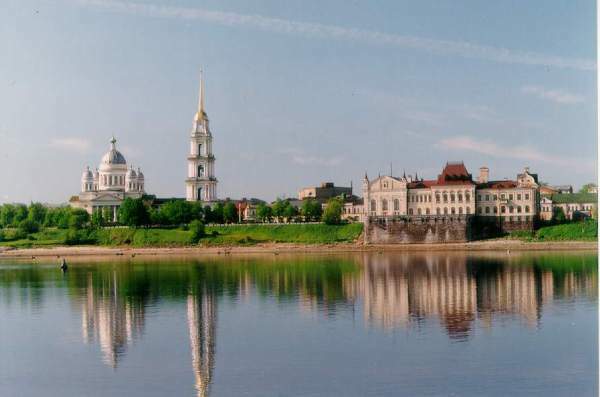 Рыбинск2022СодержаниеПаспорт Программы                                                                                                            41. Анализ  существующей  ситуации  и  оценка  проблемы,  решение которой                                                                                                                        осуществляется  путем  реализации Программы                                                              82. Цели, задачи и ожидаемые результаты реализации Программы                              11 3. Социально – экономическое  обоснование Программы                                            114. Финансирование Программы                                                                                       135. Механизм реализации Программы                                                                              146. Индикаторы результативности Программы                                                                167. Перечень мероприятий Программы                                                                            20Сокращения, используемые в Программе                                                                       30ПАСПОРТ  МУНИЦИПАЛЬНОЙ ПРОГРАММЫ1.Анализ существующей ситуации и оценка проблемы, решение которой осуществляется путем реализации ПрограммыКомплексное решение вопросов, связанных с эффективным использованием топливно-энергетических ресурсов на территории городского округа город Рыбинск Ярославской области (далее – городской округ), является одной из приоритетных задач экономического развития социальной и жилищно-коммунальной инфраструктуры. Рост тарифов на тепловую и электрическую энергию, цен на топливо, ресурсы, инфляция приводят к повышению расходов на энергообеспечение жилых домов, учреждений социальной сферы, увеличению коммунальных платежей населения и учреждений социальной сферы. Данные негативные последствия обуславливают объективную необходимость экономии топливно-энергетических ресурсов на территории городского округа и актуальность проведения единой целенаправленной политики энергосбережения.Решение проблемы связано с осуществлением комплекса мероприятий по энергосбережению и повышению энергетической эффективности при производстве, передаче и потреблении энергетических ресурсов на территории городского округа.Приоритетными направлениями, в которых требуется решение первоочередных задач по энергосбережению и повышению энергетической эффективности, являются: - социальная сфера,- жилищный фонд;- коммунальный комплекс.Динамика потребления энергоресурсов и воды за 2016-2020 годы.По данным таблицы объемы потребления воды устойчиво снижаются. Объемы потребления тепловой и электрической энергии не стабильны и определяются преимущественно климатическими факторами.В настоящее время во всех муниципальных  учреждениях городского округа расчеты за потребленные энергоресурсы осуществляются по показаниям приборов учета используемых энергетических ресурсов (далее - приборы учета):- тепловой энергии – по 107 приборам учета, что составляет 100% от общего количества необходимых приборов учета (тепловая нагрузка больше 0,2 Гкал/час), в т.ч. по  40 приборам учета с автоматизированным погодозависимым регулированием потребления тепловой энергии; - холодной воды – по 223 приборам учета, что составляет 100%  от общего количества приборов учета;- электрической энергии – по 289 приборам учета, что составляет 100%  от общего количества необходимых приборов учета.Муниципальными учреждениями городского округа реализуются мероприятия муниципальной программы, представленные в разделе 7.1 Программы.На начало 2021 года в эксплуатации находятся 1504 многоквартирных дома, общая площадь жилых помещений в которых составляет 5010,7 тыс. м2. Население городского округа по состоянию на 01.01.2021 составляет 182,4 тыс. человек и является самым крупным потребителем энергоресурсов. Годовое потребление энергетических ресурсов жилищным фондом городского округа составляет около 65 % от общего потребления. Эффективное управление многоквартирными домами невозможно без использования энергосберегающих технологий – применение современных теплоизоляционных материалов, оснащение коллективными (общедомовыми) приборами учета используемых воды, тепловой энергии, электрической энергии (далее – ОДПУ), замена изношенных трубопроводов, установка энергосберегающего оборудования.При использовании данных технологий возможно не только улучшение качественных характеристик жилых домов, комфортности проживания, но и значительное сокращение издержек по содержанию и ремонту зданий, увеличение межремонтных сроков, экономия коммунальных ресурсов, что приведет в конечном итоге к снижению финансовой нагрузки на потребителей.  Для успешного решения поставленных задач в жилищном фонде запланировано проведение мероприятий по энергосбережению и повышению энергетической эффективности в отношении общего имущества собственников помещений в многоквартирном доме (внедрение энергосберегающих светильников с установкой датчиков движения, утепление входных дверей и окон, восстановление и ремонт теплоизоляции на внутренних сетях отопления и ГВС, ремонт внутридомовых сетей, утепление фасадов, замена ветхих и аварийных внутридомовых систем тепло-, водо-, электро- снабжения, установка ОДПУ и оснащение муниципальных жилых помещений ИПУ), представленных в разделе 7.2 Программы.Коммунальный комплекс является важнейшей отраслью муниципального образования, определяющей показатели и условия энергообеспечения его экономики, социальной сферы и населения.Снижение неэффективных затрат коммунального  комплекса в настоящее время является приоритетным не только в вопросах ценообразования и снижения расходов на услуги, но и в вопросах энергосбережения и повышения энергетической эффективности.Основу систем жизнеобеспечения любого современного города составляют многочисленные трубопроводы – водоснабжения,  теплоснабжения, бытовой и ливневой канализации. Эти сети создавались десятилетиями, и их протяженность измеряется многими сотнями километров. В настоящее время состояние коммунальных сетей представляет собой проблему, серьезность которой нельзя недооценивать.По состоянию на 01.01.2021 в городском округе фактический износ инженерных сетей составляет 63,3%.Общий износ тепловых сетей составляет 56%. Потери тепловой энергии при ее передаче за 2020 год составили 15,34% от отпущенной энергии всем потребителям.Износ водопроводных и канализационных сетей на 01.01.2021 год составляет 69,3% и 67,1% соответственно. Потери за 2020 год составили почти 23,9 % от общего отпуска воды всем потребителям.Износ сетей электроснабжения на 01.01.2021 год составляет 60,8 %.Для успешного решения поставленных задач в коммунальном комплексе, предприятием ООО «Рыбинская генерация» за счет внебюджетных источников реализуются мероприятия, представленные в п.3-7 раздела 7.3. Программы.Для погашения задолженности прошлых периодов, за теплоснабжение муниципального предприятия заключившего концессионное соглашение реализуется мероприятие, представленное в п.1  раздела 7.3. Программы. В реку Волгу сбрасываются неочищенные и необеззараженные сточные воды хозяйственно-бытовой канализации города Рыбинска, что влияет на качество питьевой воды. Сброс хозяйственно-бытовых сточных вод осуществляется государственным предприятием Ярославской области «Северный водоканал» (далее – ГП ЯО «Северный Водоканал»). Часть объема сброса неочищенных сточных не соответствуют требованиям санитарных норм, по причине того что большинство очистных сооружений ГП ЯО «Северный Водоканал» из-за высокого физического износа требуют реконструкции и модернизации. В целях повышения качества водоотведения на территории Ярославской области Правительством Ярославской области разработан и утвержден региональный проект «Оздоровление Волги». В рамках реализации данного проекта на территории города Рыбинска в период 2023-2024 годов за счет средств бюджетов всех уровней планируется строительство сетей хозяйственно-бытовой канализации от микрорайона Волжский до ГОСК (городские очистные сооружения канализации) в микрорайоне Копаево. Прирост мощности очистных сооружений, обеспечит сокращение отведения в реку Волгу загрязненных сточных вод. Мероприятие представлено в разделе 7.4. Программы. Количественные показатели результатов реализации этого мероприятия будут определены после разработки проектной документации, которую планируется осуществить в 2022 году.Решение проблем энергосбережения топливно-энергетических ресурсов на территории городского округа возможно только в комплексе и требует взаимодействия между органами государственной власти Ярославской области, органами местного самоуправления и предприятиями жилищно-коммунального комплекса, направленного на осуществление энергосберегающих мероприятий. Решение проблемы энергосбережения и повышения энергетической эффективности носит долгосрочный характер, что обусловлено необходимостью замены, и модернизации значительной части производственной, инженерной и социальной инфраструктуры и ее развития на новой технологической базе.Развитие энергосбережения позволит не только в сжатые сроки и с наименьшими затратами высвободить энергетические мощности для обеспечения темпов роста экономики городского округа, но и снизить возрастающие расходы на коммунальные платежи у населения, таким образом энергосбережение имеет еще и социальную направленность. Создание условий для повышения эффективности использования энергоресурсов в экономике городского округа является одной из приоритетных задач его социально-экономического развития.2. Цели, задачи и ожидаемые результаты реализации ПрограммыЦелями Программы являются - рациональное использование топливно-энергетических ресурсов, внедрение энерго- и ресурсосберегающих технологий.Для достижения целей Программы необходимо выполнение следующих задач:   1. Выполнение комплекса мер по повышению эффективности использования энергетических ресурсов на объектах социальной сферы; 2. Обеспечение учета используемых энергетических ресурсов и применение коллективных и индивидуальных приборов учета энергетических ресурсов при осуществлении расчетов за энергетические ресурсы в многоквартирных домах;3. Выполнение комплекса мер по повышению энергетической эффективности в системах коммунальной инфраструктуры;4.Реализация мероприятий регионального проекта «Оздоровление Волги».Ожидаемые результаты реализации Программы:1. Обеспечение ежегодного снижения объема потребляемых энергетических ресурсов муниципальными учреждениями города Рыбинска 2.  Созданы условия для экономии энергоресурсов в жилищном фонде;  3. Повышение энергетической эффективности в системах коммунальной инфраструктуры;4 Повышение качества водоотведения и сокращения доли загрязненных сточных вод, отводимых в реку Волга, в результате строительства очистных сооружений водопроводно-канализационного хозяйства.3.Социально-экономическое обоснование Программы Приоритетными направлениями деятельности по энергосбережению на период действия Программы являются следующие направления:Социальная сфераОрганизация работы по подаче энергетических деклараций муниципальными учреждениями. Жилищный фондПрименение энергосберегающих технологий при модернизации, реконструкции и капитальном ремонте основных фондов (внедрение энергосберегающих светильников с установкой датчиков движения, утепление входных дверей и окон, установка приборов учета потребления коммунальных ресурсов, восстановление и ремонт теплоизоляции на внутренних сетях отопления и ГВС, ремонт внутридомовых сетей, утепление фасадов, замена ветхих и аварийных внутридомовых систем тепло-, водо-, электро- снабжения, установка стеклопакетов на лестничных клетках). Результатом выполнения данных мероприятий является экономия энергетических ресурсов.Учет энергоресурсов один из наиболее эффективных способов повысить уровень энергоресурсопотребления  отдельной квартиры, дома, города. Установка прибора учета это не технология и не метод энергосбережения, это стимул к экономии коммунальных ресурсов. При установке приборов учета потребители постоянно могут наблюдать за потреблением ресурса, тем самым узнавать: сколько они потребили и на сколько могут сократить потребление коммунальных ресурсов.Приборный учет дает возможность зафиксировать реально потребленное количество энергоресурсов, которое, как правило, ниже расчетного. На 01.01.2021 в городском округе ОДПУ тепловой энергии установлены  в 522 из 1451 МКД подключенных к централизованной системе отопления, что составляет 36%, холодной воды в 387 из 1485 МКД подключенных к централизованной системе холодного водоснабжения, что составляет 26%, электрической энергии в 1330 из 1504 МКД подключенных к системе электроснабжения, что составляет 88,6%. Оперативный контроль за потреблением энергоресурсов существенно повысит результативность энергосбережения, так как позволяет выявлять МКД с избыточным или недостаточным теплопотреблением, производить регулировку гидравлического режима тепловых сетей, определять потери и устранять их. Ориентировочно срок окупаемости произведенных затрат по установке ОДПУ - 3 года.В соответствии с законодательством об энергосбережении и о повышении энергетической эффективности жилые помещения должны быть оснащены индивидуальными и общими (для коммунальной квартиры) приборами учета используемых энергетических ресурсов (далее – ИПУ). За период реализации программы 2021-2024 годы планируется установить 1620 ед. ИПУ в муниципальных жилых помещениях. Коммунальный комплексОсновные мероприятия по применению энергосберегающих технологий при модернизации, реконструкции и капитальном ремонте основных фондов:1. Реконструкция магистральных тепловых сетей котельных. Снижение величины технологических потерь при передаче тепловой энергии, теплоносителя по тепловым сетям на  1843,98 Гкал/год.2. Реконструкция котельных «Слип», «Тема», «Сельхозтехника», «Полиграф», «Софьи Перовской». Экономия электрической энергии в год 1895,656 тыс.кВт/год, экономия газа 963,4754 тыс.м3/год. 3. Строительство новой блочно-модульной котельной в районе земельного участка по ул. Нобелевская д.3. Экономия электрической энергии в год 27,938 тыс.кВт/год, экономия газа 14,9 тыс.м3/год.          4. Предоставление муниципальным предприятиям, заключившим концессионное соглашение, субсидии на погашение задолженности прошлых периодов за теплоснабжение. Субсидия предоставляется предприятиям в связи с необходимостью погашения задолженности прошлых периодов в сумме 214,457 млн. руб. равными долями в течение 7 лет. Срок выполнения мероприятия  2021-2027 годы.          5. Предоставление субсидии владельцу источника теплоснабжения, у которого возникли затраты в связи с продолжением эксплуатации объекта теплоснабжения по требованию органа местного самоуправления для теплоснабжения многоквартирного дома, расположенного по адресу: Ярославская область, город Рыбинск, ул. Попова, д. 17 в отопительный период 2021-2022 годов. Срок выполнения мероприятия 2022 год.             6. Строительство сетей хозяйственно-бытовой канализации от микрорайона Волжский до ГОСК в микрорайоне Копаево, ориентировочной протяженностью  20,0 км. Срок выполнения мероприятия 2023-2024 гг.Успешная реализация Программы позволит:- повысить эффективность использования энергетических ресурсов, потребителями городского округа, включая жилищный фонд и коммунальный комплекс, в том числе за счет сокращения потерь энергетических ресурсов при их производстве, преобразовании, передаче и конечном использовании;- повысить надежность функционирования инженерных систем жизнеобеспечения, сформировать безопасную, благоустроенную среду жизнедеятельности с минимальными затратами энергии и ресурсов;- повысить эффективность работы, хозяйственную самостоятельность предприятий, учреждений и организаций различных форм собственности и ведомственной принадлежности, муниципальных учреждений и предприятий городского округа и их ответственность за качество обслуживания потребителей;- повысить экологическую эффективность и безопасность на основе рационального и экологически ответственного использования энергии и ресурсов, способствующих обеспечению права граждан на благоприятную окружающую среду.Значения индикаторов результативности Программы отображены в разделе 6 Программы. За счет реализации потенциала энергосбережения и повышения энергетической эффективности на основе перехода к рациональному и экологически ответственному использованию энергетических ресурсов будут созданы дополнительные условия для повышения конкурентоспособности, финансовой устойчивости, энергетической и экологической безопасности экономики городского округа, роста уровня и качества жизни населения.4.Финансирование ПрограммыПотребность в финансировании программных мероприятий планируется обеспечить за счет средств бюджетов всех уровней и внебюджетных источников.Финансирование энергосберегающих мероприятий из бюджета  городского округа осуществляется в пределах средств, предусмотренных  решением  Муниципального Совета городского округа город Рыбинск о бюджете городского округа на соответствующий финансовый год и плановый период.Внебюджетными источниками финансирования Программы являются:          - собственные средства организаций жилищно-коммунального комплекса (амортизация, прибыль);	-  средства населения (собственников помещений);	-  средства частных инвесторов;	-  средства некоммерческих фондов.Объем и структура бюджетного и внебюджетного финансирования Программы согласовываются с Заказчиком Программы и подлежат ежегодному уточнению в соответствии с выделенным объемом финансирования из бюджетов всех уровней и внебюджетных источников и с учетом фактического выполнения программных мероприятий.5. Механизм реализации ПрограммыИсполнители Программы: Департамент жилищно-коммунального хозяйства, транспорта и связи Администрации городского округа город Рыбинск Ярославской области, Управление строительства Администрации городского округа город Рыбинск Ярославской области, муниципальные учреждения городского округа, управляющие компании, ООО «Рыбинская генерация», ГП ЯО «Северный водоканал», МУП «Теплоэнерго», МКУ «Жилкомцентр».При реализации программных мероприятий на предприятии 
(в организации) руководитель организует работу по управлению энергосбережением, определяет основные направления, плановые показатели деятельности в этой сфере. Исполнители Программы в установленном порядке представляют ответственному исполнителю - руководителю  Программы (Департамент жилищно-коммунального хозяйства, транспорта и связи Администрации городского округа город Рыбинск Ярославской области), информацию о ходе реализации мероприятий Программы. Контроль за целевым использованием средств бюджета городского округа, направленных на реализацию Программы, осуществляется в соответствии с действующим законодательством.Исполнители Программы ежеквартально до 20 числа месяца, следующего за отчетным периодом, предоставляют информацию о ходе реализации Программы ответственному исполнителю - руководителю Программы. С учетом положений Программы ответственный исполнитель - руководитель Программы:- координирует реализацию программных мероприятий;	- осуществляет мониторинг хода реализации Программы, в том числе сбор и анализ статистической и иной информации об эффективности использования энергетических ресурсов;- контролирует выполнение исполнителями Программы в установленные сроки программных мероприятий, эффективность и целевое использование выделенных на реализацию Программы бюджетных средств.- планирует совместно с исполнителями Программы программные мероприятия, уточняет объемы и источники финансирования на очередной финансовый год и плановый период, готовит предложения по корректировке Программы и в установленном порядке представляет их на утверждение в Администрацию городского округа город Рыбинск Ярославской области.	6. Индикаторы результативности ПрограммыТаблица 1* Значение целевого индикатора будет определено после разработки проектной документации на выполнение мероприятия «Строительство сетей хозяйственно-бытовой  канализации от микрорайона Волжский до ГОСК в микрорайоне Копаево» 7. Перечень мероприятий Программы                     Сокращения, используемые в Программе:ДО – Департамент образования Администрации городского округа город Рыбинск Ярославской области;УК – Управление культуры Администрации городского округа город Рыбинск Ярославской области;ДФКСиМП – Департамент по физической культуре, спорту и молодёжной политике Администрации городского округа город Рыбинск Ярославской области;ДЖКХТиС – Департамент жилищно-коммунального хозяйства, транспорта и связи Администрации городского округа город Рыбинск Ярославской области;ГБ – бюджет городского округа город Рыбинск Ярославской области;ОБ – бюджет Ярославской области;ФБ – федеральный бюджет;ВИ – внебюджетные источники;ИПУ – индивидуальный прибор учета используемых энергетических ресурсов;ОДПУ – общедомовой прибор учета используемых энергетических ресурсов;МКД – многоквартирный дом;ЦТП – центральный  тепловой пункт;ГВС – горячее водоснабжение;ХВО – химическая водоочистка.Директор  Департамента ЖКХ,транспорта и связи                                                                                    О.Н. Минеева Список изменяющих документов(в ред. Постановлений Администрации городского округа г. Рыбинскот 29.01.2021 N 205, от 27.08.2021 N 2102, от 19.05.2022 N 2304)Наименование муниципальной Программы «Энергоэффективность в городском округе город Рыбинск Ярославской области» (далее – Программа)Сроки реализации Программы2021-2024 годыОснования для  разработки Программы- Федеральный закон от 23.11.2009 № 261-ФЗ «Об энергосбережении и о повышении энергетической эффективности и о внесении изменений в отдельные законодательные акты Российской Федерации»;- Указ Президента РФ от 04.06.2008  №  889 «О некоторых мерах по повышению энергетической и экологической эффективности российской экономики»;- постановление Правительства Российской Федерации от 11.02.2021 № 161 «Об утверждении требований к региональным и муниципальным программам в области энергосбережения и повышения энергетической эффективности и о признании утратившими силу некоторых актов Правительства Российской Федерации и отдельных положений некоторых актов Правительства Российской Федерации»;- приказ Министерства экономического развития Российской Федерации от 17.02.2010 № 61 «Об утверждении примерного перечня мероприятий в области энергосбережения и повышения энергетической эффективности, который может быть использован в целях разработки региональных, муниципальных программ в области энергосбережения и повышения энергетической эффективности»;- приказ Министерства экономического развития Российской Федерации от 28.04.2021 № 231 «Об утверждении методики расчета значений целевых показателей в области энергосбережения и повышения энергетической эффективности, достижение которых обеспечивается в результате реализации региональных и муниципальных программ в области энергосбережения и повышения энергетической эффективности»;- Закон Ярославской области от 05.10.2011 № 33-з «Об энергосбережении  и о повышении энергетической эффективности в Ярославской области»;- постановление Правительства Ярославской области от 30.03.2021 № 172-п «Об утверждении государственной программы Ярославской области «Энергоэффективность и развитие энергетики в Ярославской области» на 2021 - 2025 годы»;- решение Муниципального Совета городского округа город Рыбинск от 19.12.2019 №98 «О принятии Устава городского округа город Рыбинск Ярославской области»; - постановление Администрации городского округа город Рыбинск Ярославской области от 08.06.2020 №1306 «О муниципальных программах»;- постановление Администрации городского округа город Рыбинск Ярославской области от 21.01.2021                № 139 «Об утверждении плана мероприятий»;- решение Муниципального Совета городского округа город Рыбинск от 28.03.2019 №47 «О Стратегии социально-экономического  развития городского округа город Рыбинск  на 2018-2030 годы»;- постановление Правительства Ярославской области от 30.03.2018 № 234-п «Об утверждении региональной программы «Развитие водоснабжения и водоотведения Ярославской области» на 2018 - 2024 годы»;- решение Муниципального Совета городского округа город Рыбинск от 29.10.2015 №87 «О Программе комплексного развития систем коммунальной инфраструктуры города Рыбинска на 2015-2030 годы»;- решение Муниципального Совета городского округа город Рыбинск от 10.12.2020 № 163 «О бюджете городского округа город Рыбинск на 2021 год и на плановый период 2022 и 2023 годов»;- решение Муниципального Совета городского округа город Рыбинск от 09.12.2021 № 256 «О бюджете городского округа город Рыбинск на 2022 год и на плановый  период  2023  и  2024  годов»;- приказ департамента жилищно-коммунального хозяйства, энергетики и регулирования тарифов Ярославской области от 30.10.2019  №445 «Об утверждении инвестиционной программы ГП ЯО «Северный водоканал»;- приказ департамента жилищно-коммунального хозяйства, энергетики и регулирования тарифов Ярославской области от 31.10.2019 №451 «Об утверждении инвестиционной программы общества с ограниченной ответственностью «Рыбинская генерация». - Федеральный закон от 23.11.2009 № 261-ФЗ «Об энергосбережении и о повышении энергетической эффективности и о внесении изменений в отдельные законодательные акты Российской Федерации»;- Указ Президента РФ от 04.06.2008  №  889 «О некоторых мерах по повышению энергетической и экологической эффективности российской экономики»;- постановление Правительства Российской Федерации от 11.02.2021 № 161 «Об утверждении требований к региональным и муниципальным программам в области энергосбережения и повышения энергетической эффективности и о признании утратившими силу некоторых актов Правительства Российской Федерации и отдельных положений некоторых актов Правительства Российской Федерации»;- приказ Министерства экономического развития Российской Федерации от 17.02.2010 № 61 «Об утверждении примерного перечня мероприятий в области энергосбережения и повышения энергетической эффективности, который может быть использован в целях разработки региональных, муниципальных программ в области энергосбережения и повышения энергетической эффективности»;- приказ Министерства экономического развития Российской Федерации от 28.04.2021 № 231 «Об утверждении методики расчета значений целевых показателей в области энергосбережения и повышения энергетической эффективности, достижение которых обеспечивается в результате реализации региональных и муниципальных программ в области энергосбережения и повышения энергетической эффективности»;- Закон Ярославской области от 05.10.2011 № 33-з «Об энергосбережении  и о повышении энергетической эффективности в Ярославской области»;- постановление Правительства Ярославской области от 30.03.2021 № 172-п «Об утверждении государственной программы Ярославской области «Энергоэффективность и развитие энергетики в Ярославской области» на 2021 - 2025 годы»;- решение Муниципального Совета городского округа город Рыбинск от 19.12.2019 №98 «О принятии Устава городского округа город Рыбинск Ярославской области»; - постановление Администрации городского округа город Рыбинск Ярославской области от 08.06.2020 №1306 «О муниципальных программах»;- постановление Администрации городского округа город Рыбинск Ярославской области от 21.01.2021                № 139 «Об утверждении плана мероприятий»;- решение Муниципального Совета городского округа город Рыбинск от 28.03.2019 №47 «О Стратегии социально-экономического  развития городского округа город Рыбинск  на 2018-2030 годы»;- постановление Правительства Ярославской области от 30.03.2018 № 234-п «Об утверждении региональной программы «Развитие водоснабжения и водоотведения Ярославской области» на 2018 - 2024 годы»;- решение Муниципального Совета городского округа город Рыбинск от 29.10.2015 №87 «О Программе комплексного развития систем коммунальной инфраструктуры города Рыбинска на 2015-2030 годы»;- решение Муниципального Совета городского округа город Рыбинск от 10.12.2020 № 163 «О бюджете городского округа город Рыбинск на 2021 год и на плановый период 2022 и 2023 годов»;- решение Муниципального Совета городского округа город Рыбинск от 09.12.2021 № 256 «О бюджете городского округа город Рыбинск на 2022 год и на плановый  период  2023  и  2024  годов»;- приказ департамента жилищно-коммунального хозяйства, энергетики и регулирования тарифов Ярославской области от 30.10.2019  №445 «Об утверждении инвестиционной программы ГП ЯО «Северный водоканал»;- приказ департамента жилищно-коммунального хозяйства, энергетики и регулирования тарифов Ярославской области от 31.10.2019 №451 «Об утверждении инвестиционной программы общества с ограниченной ответственностью «Рыбинская генерация». Заказчик ПрограммыАдминистрация городского округа город Рыбинск Ярославской областиАдминистрация городского округа город Рыбинск Ярославской областиОтветственный исполнитель -руководитель ПрограммыДепартамент жилищно-коммунального хозяйства, транспорта и связи Администрации городского округа город Рыбинск Ярославской областиДепартамент жилищно-коммунального хозяйства, транспорта и связи Администрации городского округа город Рыбинск Ярославской областиКуратор ПрограммыПервый заместитель Главы Администрации Первый заместитель Главы Администрации Цели ПрограммыРациональное использование топливно-энергетических ресурсов, внедрение энерго- и ресурсосберегающих технологийРациональное использование топливно-энергетических ресурсов, внедрение энерго- и ресурсосберегающих технологийЗадачи Программы1. Выполнение комплекса мер по повышению эффективности использования энергетических ресурсов на объектах социальной сферы;2. Обеспечение учета используемых энергетических ресурсов и применение коллективных и индивидуальных приборов учета энергетических ресурсов при осуществлении расчетов за энергетические ресурсы в многоквартирных домах;3. Выполнение комплекса мер по повышению энергетической эффективности в системах коммунальной инфраструктуры;4. Реализация мероприятий регионального проекта «Оздоровление Волги».1. Выполнение комплекса мер по повышению эффективности использования энергетических ресурсов на объектах социальной сферы;2. Обеспечение учета используемых энергетических ресурсов и применение коллективных и индивидуальных приборов учета энергетических ресурсов при осуществлении расчетов за энергетические ресурсы в многоквартирных домах;3. Выполнение комплекса мер по повышению энергетической эффективности в системах коммунальной инфраструктуры;4. Реализация мероприятий регионального проекта «Оздоровление Волги».Объемы и источники финансирования ПрограммыОбщий объем финансирования(выделено /финансовая  потребность) 646,237 /992,973млн.руб., в т.ч.:средства городского бюджета, млн. руб.:средства областного бюджета, млн. руб.:средства федерального бюджета, млн. руб.:внебюджетные средства, млн. руб.:Общий объем финансирования(выделено /финансовая  потребность) 646,237 /992,973млн.руб., в т.ч.:средства городского бюджета, млн. руб.:средства областного бюджета, млн. руб.:средства федерального бюджета, млн. руб.:внебюджетные средства, млн. руб.:Основные ожидаемые результаты реализации Программы1. Обеспечение ежегодного снижения объема потребляемых энергетических ресурсов муниципальными учреждениями города Рыбинска; 2. Создание условий для экономии энергоресурсов в жилищном фонде;3. Повышение энергетической эффективности в системах коммунальной инфраструктуры;4. Повышение качества водоотведения и сокращения доли загрязненных сточных вод, отводимых в реку Волга, в результате строительства очистных сооружений водопроводно-канализационного хозяйства.1. Обеспечение ежегодного снижения объема потребляемых энергетических ресурсов муниципальными учреждениями города Рыбинска; 2. Создание условий для экономии энергоресурсов в жилищном фонде;3. Повышение энергетической эффективности в системах коммунальной инфраструктуры;4. Повышение качества водоотведения и сокращения доли загрязненных сточных вод, отводимых в реку Волга, в результате строительства очистных сооружений водопроводно-канализационного хозяйства.НаименованиеЕд.изм.Объемы потребления по годамОбъемы потребления по годамОбъемы потребления по годамОбъемы потребления по годамОбъемы потребления по годамНаименованиеЕд.изм.2016 2017201820192020Тепловая энергиятыс. Гкал1 520,681 494,881448,191445,381444,89Электрическая энергиятыс. кВтч536 385,0548 997,0403165,0402867,0402398,0Водатыс. куб.м25 254,824 667,521503,521085,620033,4Предусмотрено Программой, млн.руб.Предусмотрено Программой, млн.руб.Предусмотрено Программой, млн.руб.Предусмотрено Программой, млн.руб.Предусмотрено Программой, млн.руб.Потребность в финансировании,млн.руб.Потребность в финансировании,млн.руб.Потребность в финансировании,млн.руб.Потребность в финансировании,млн.руб.Потребность в финансировании,млн.руб.ГБОБФБВИВсегоГБОБФБВИВсего2021 г.0,0610042,08342,14438,3470074,524112,8712022 г.29,03000029,03043,0650083,724126,7892023 г.31,8007,200192,00231,0040,1657,200192,080,460319,8252024 г.32,81311,25300,00344,06340,97811,250300,081,260433,488Итого93,70418,45492,042,083646,237162,55518,450492,0319,968992,973п/пНаименование задачиНаименование целевого индикатора (показателя)Единица измеренияБазовое значение 2020 Планируемое значениеПланируемое значениеПланируемое значениеПланируемое значениеп/пНаименование задачиНаименование целевого индикатора (показателя)Единица измеренияБазовое значение 2020 20212022202320241Выполнение комплекса мер по повышению эффективности использования энергетических ресурсов на объектах социальной сферыПроцент предоставления бюджетными учреждениями достоверных энергетических деклараций в ГИС «Энергоэффективность»%1001001001001002Обеспечение учета используемых энергетических ресурсов и применение коллективных и индивидуальных приборов учета энергетических ресурсов при осуществлении расчетов за энергетические ресурсы в многоквартирных домахДоля объема электрической энергии, расчеты за которую осуществляются с использованием приборов учета, в общем объеме электрической энергии, потребляемой (используемой) на территории муниципального образования%1001001001001002Обеспечение учета используемых энергетических ресурсов и применение коллективных и индивидуальных приборов учета энергетических ресурсов при осуществлении расчетов за энергетические ресурсы в многоквартирных домахДоля объема тепловой энергии, расчеты за которую осуществляются с использованием приборов учета, в общем объеме тепловой энергии, потребляемой (используемой) на территории муниципального образования%43,347,451,854,757,52Обеспечение учета используемых энергетических ресурсов и применение коллективных и индивидуальных приборов учета энергетических ресурсов при осуществлении расчетов за энергетические ресурсы в многоквартирных домахДоля объема холодной воды, расчеты за которую осуществляются с использованием приборов учета, в общем объеме воды, потребляемой (используемой) на территории муниципального образования%81838790922Обеспечение учета используемых энергетических ресурсов и применение коллективных и индивидуальных приборов учета энергетических ресурсов при осуществлении расчетов за энергетические ресурсы в многоквартирных домахДоля объема горячей воды, расчеты за которую осуществляются с использованием приборов учета, в общем объеме воды, потребляемой (используемой) на территории муниципального образования%48,751,755,459,164,82Обеспечение учета используемых энергетических ресурсов и применение коллективных и индивидуальных приборов учета энергетических ресурсов при осуществлении расчетов за энергетические ресурсы в многоквартирных домахУдельный расход тепловой энергии в многоквартирных домах   (в расчете на 1 кв.м общей площади)Гкал/ кв.м0,20540,2230,2400,2460,2502Обеспечение учета используемых энергетических ресурсов и применение коллективных и индивидуальных приборов учета энергетических ресурсов при осуществлении расчетов за энергетические ресурсы в многоквартирных домахУдельный расход холодной воды в многоквартирных домах   (в расчете на 1 жителя)куб.м/чел.41,841,7341,51040,48040,1102Обеспечение учета используемых энергетических ресурсов и применение коллективных и индивидуальных приборов учета энергетических ресурсов при осуществлении расчетов за энергетические ресурсы в многоквартирных домахУдельный расход горячей воды в многоквартирных домах (в расчете на 1 жителя)куб.м/чел.22,9823,66024,8525,02025,1102Обеспечение учета используемых энергетических ресурсов и применение коллективных и индивидуальных приборов учета энергетических ресурсов при осуществлении расчетов за энергетические ресурсы в многоквартирных домахУдельный расход электрической энергии в многоквартирных домах (в расчете на 1 кв.м общей площади)кВтч/ кв.м36,8436,8436,8436,8436,842Обеспечение учета используемых энергетических ресурсов и применение коллективных и индивидуальных приборов учета энергетических ресурсов при осуществлении расчетов за энергетические ресурсы в многоквартирных домахУдельный расход природного газа в многоквартирных домах с индивидуальными системами газового отопления (в расчете на  1 кв.м общей площади)тыс.куб.м/кв.м0,020,020,020,020,022Обеспечение учета используемых энергетических ресурсов и применение коллективных и индивидуальных приборов учета энергетических ресурсов при осуществлении расчетов за энергетические ресурсы в многоквартирных домахУдельный расход природного газа в многоквартирных домах с иными системами теплоснабжения (в расчете на 1 жителя)тыс.куб.м/ чел.0,1270,1270,1270,1270,1272Обеспечение учета используемых энергетических ресурсов и применение коллективных и индивидуальных приборов учета энергетических ресурсов при осуществлении расчетов за энергетические ресурсы в многоквартирных домахУдельный суммарный расход энергетических ресурсов в многоквартирных домахТут/ кв.м0,036430,036430,036430,036430,036432Обеспечение учета используемых энергетических ресурсов и применение коллективных и индивидуальных приборов учета энергетических ресурсов при осуществлении расчетов за энергетические ресурсы в многоквартирных домахКоличество МКД, оснащенных общедомовыми приборами учета тепловой энергииед.5225305405505652Обеспечение учета используемых энергетических ресурсов и применение коллективных и индивидуальных приборов учета энергетических ресурсов при осуществлении расчетов за энергетические ресурсы в многоквартирных домахДоля МКД, оснащенных общедомовыми приборами учета тепловой энергии, от общего числа МКД, подключенных к централизованной системе теплоснабжения%92,3993,895,597,31002Обеспечение учета используемых энергетических ресурсов и применение коллективных и индивидуальных приборов учета энергетических ресурсов при осуществлении расчетов за энергетические ресурсы в многоквартирных домахКоличество МКД, оснащенных общедомовыми расходомерами на холодную водуед.3873954004104182Обеспечение учета используемых энергетических ресурсов и применение коллективных и индивидуальных приборов учета энергетических ресурсов при осуществлении расчетов за энергетические ресурсы в многоквартирных домахДоля МКД, оснащенных общедомовыми расходомерами на холодную воду, от общего числа МКД, подключенных к централизованной системе водоснабжения%92,5894,4995,6998,081002Обеспечение учета используемых энергетических ресурсов и применение коллективных и индивидуальных приборов учета энергетических ресурсов при осуществлении расчетов за энергетические ресурсы в многоквартирных домахКоличество МКД, оснащенных общедомовыми приборами учета электрической энергииед.133013301330133013302Обеспечение учета используемых энергетических ресурсов и применение коллективных и индивидуальных приборов учета энергетических ресурсов при осуществлении расчетов за энергетические ресурсы в многоквартирных домахДоля МКД, оснащенных общедомовыми приборами учета электрической энергии, от общего числа МКД, подключенных к централизованной системе электроснабжения%1001001001001002Обеспечение учета используемых энергетических ресурсов и применение коллективных и индивидуальных приборов учета энергетических ресурсов при осуществлении расчетов за энергетические ресурсы в многоквартирных домахКоличество индивидуальных приборов учета энергоресурсов, установленных в муниципальных жилых помещенияхед.147420012455281430943Выполнение комплекса мер по повышению энергетической эффективности в системах коммунальной инфраструктурыУдельный расход топлива на выработку тепловой энергии на котельныхтут/ Гкал0,1560,1560,1560,1560,1563Выполнение комплекса мер по повышению энергетической эффективности в системах коммунальной инфраструктурыУдельный расход электрической энергии, используемой при передаче тепловой энергии в системах теплоснабжениякВтч/куб.м0,550,550,550,550,553Выполнение комплекса мер по повышению энергетической эффективности в системах коммунальной инфраструктурыДоля потерь тепловой энергии при ее передаче в общем объеме переданной тепловой энергии%16,216,216,216,216,23Выполнение комплекса мер по повышению энергетической эффективности в системах коммунальной инфраструктурыДоля потерь воды при ее передаче в общем объеме переданной воды%25,724,822,021,019,03Выполнение комплекса мер по повышению энергетической эффективности в системах коммунальной инфраструктурыУдельный расход электрической энергии, используемой для передачи (транспортировки) воды в системах водоснабжения (на 1 куб.м)тыс.кВтч/тыс.куб.м0,420,420,420,420,423Выполнение комплекса мер по повышению энергетической эффективности в системах коммунальной инфраструктурыУдельный расход электрической энергии, используемой в системах водоотведения (на 1 куб.м)тыс.кВтч/куб.м0,710,710,710,710,713Выполнение комплекса мер по повышению энергетической эффективности в системах коммунальной инфраструктурыУдельный расход электрической энергии в системах уличного освещения (на 1 кв.м освещаемой площади с уровнем освещенности, соответствующим установленным нормативам)кВтч/кв.м2,12,12,12,12,14Реализация мероприятий регионального проекта «Оздоровление Волги».Снижение объема отводимых в реку Волгу загрязненных сточных вод,  нарастающим итогом* куб.км 00000Наименование мероприятия (объекты)Наименование мероприятия (объекты)Адрес,   количественная хар-ка, срок исполненияОбъемы финансирования  (млн. руб.) по годамОбъемы финансирования  (млн. руб.) по годамОбъемы финансирования  (млн. руб.) по годамОбъемы финансирования  (млн. руб.) по годамОбъемы финансирования  (млн. руб.) по годамОбъемы финансирования  (млн. руб.) по годамОбъемы финансирования  (млн. руб.) по годамОбъемы финансирования  (млн. руб.) по годамОбъемы финансирования  (млн. руб.) по годамОжидаемый результатОтветственный исполнитель№Наименование мероприятия (объекты)Наименование мероприятия (объекты)Адрес,   количественная хар-ка, срок исполненияИсточник финанси- рования20212021202220222023202320242024Ожидаемый результатОтветственный исполнительп/пНаименование мероприятия (объекты)Наименование мероприятия (объекты)Адрес,   количественная хар-ка, срок исполненияИсточник финанси- рованиявыделенопотр.выделенопотр.выделенопотр.выделенопотр.Ожидаемый результатОтветственный исполнитель122345678910111213147.1 .Выполнение комплекса мер по повышению эффективности использования энергетических ресурсов на объектах социальной сферы 7.1 .Выполнение комплекса мер по повышению эффективности использования энергетических ресурсов на объектах социальной сферы 7.1 .Выполнение комплекса мер по повышению эффективности использования энергетических ресурсов на объектах социальной сферы 7.1 .Выполнение комплекса мер по повышению эффективности использования энергетических ресурсов на объектах социальной сферы 7.1 .Выполнение комплекса мер по повышению эффективности использования энергетических ресурсов на объектах социальной сферы 7.1 .Выполнение комплекса мер по повышению эффективности использования энергетических ресурсов на объектах социальной сферы 7.1 .Выполнение комплекса мер по повышению эффективности использования энергетических ресурсов на объектах социальной сферы 7.1 .Выполнение комплекса мер по повышению эффективности использования энергетических ресурсов на объектах социальной сферы 7.1 .Выполнение комплекса мер по повышению эффективности использования энергетических ресурсов на объектах социальной сферы 7.1 .Выполнение комплекса мер по повышению эффективности использования энергетических ресурсов на объектах социальной сферы 7.1 .Выполнение комплекса мер по повышению эффективности использования энергетических ресурсов на объектах социальной сферы 7.1 .Выполнение комплекса мер по повышению эффективности использования энергетических ресурсов на объектах социальной сферы 7.1 .Выполнение комплекса мер по повышению эффективности использования энергетических ресурсов на объектах социальной сферы 7.1 .Выполнение комплекса мер по повышению эффективности использования энергетических ресурсов на объектах социальной сферы 7.1 .Выполнение комплекса мер по повышению эффективности использования энергетических ресурсов на объектах социальной сферы 1.Организация работы по подаче энергетических деклараций муниципальными учреждениямиОрганизация работы по подаче энергетических деклараций муниципальными учреждениямиЗаполнение энергетических деклараций в системе ГИС "Энергоэффективность"                                ЕжегодноГБПодача энергетичских деклараций муниципальными бюджетными учреждениями–100%, ежегодно за отчетный год.ДЖКХТиС, учреждения ДО, УК, ДФКСиМП  1.Организация работы по подаче энергетических деклараций муниципальными учреждениямиОрганизация работы по подаче энергетических деклараций муниципальными учреждениямиЗаполнение энергетических деклараций в системе ГИС "Энергоэффективность"                                ЕжегодноОБПодача энергетичских деклараций муниципальными бюджетными учреждениями–100%, ежегодно за отчетный год.ДЖКХТиС, учреждения ДО, УК, ДФКСиМП  1.Организация работы по подаче энергетических деклараций муниципальными учреждениямиОрганизация работы по подаче энергетических деклараций муниципальными учреждениямиЗаполнение энергетических деклараций в системе ГИС "Энергоэффективность"                                ЕжегодноФБПодача энергетичских деклараций муниципальными бюджетными учреждениями–100%, ежегодно за отчетный год.ДЖКХТиС, учреждения ДО, УК, ДФКСиМП  1.Организация работы по подаче энергетических деклараций муниципальными учреждениямиОрганизация работы по подаче энергетических деклараций муниципальными учреждениямиЗаполнение энергетических деклараций в системе ГИС "Энергоэффективность"                                ЕжегодноВИПодача энергетичских деклараций муниципальными бюджетными учреждениями–100%, ежегодно за отчетный год.ДЖКХТиС, учреждения ДО, УК, ДФКСиМП  1.Организация работы по подаче энергетических деклараций муниципальными учреждениямиОрганизация работы по подаче энергетических деклараций муниципальными учреждениямиЗаполнение энергетических деклараций в системе ГИС "Энергоэффективность"                                ЕжегодноВсегоПодача энергетичских деклараций муниципальными бюджетными учреждениями–100%, ежегодно за отчетный год.ДЖКХТиС, учреждения ДО, УК, ДФКСиМП  Итого по разделу 7.1Итого по разделу 7.1ГБИтого по разделу 7.1Итого по разделу 7.1ОБИтого по разделу 7.1Итого по разделу 7.1ФБИтого по разделу 7.1Итого по разделу 7.1ВИИтого по разделу 7.1Итого по разделу 7.1Всего7.2. Обеспечение учета используемых энергетических ресурсов и применение коллективных и индивидуальных приборов учета энергетических ресурсов при осуществлении расчетов за энергетические ресурсы в многоквартирных домах7.2. Обеспечение учета используемых энергетических ресурсов и применение коллективных и индивидуальных приборов учета энергетических ресурсов при осуществлении расчетов за энергетические ресурсы в многоквартирных домах7.2. Обеспечение учета используемых энергетических ресурсов и применение коллективных и индивидуальных приборов учета энергетических ресурсов при осуществлении расчетов за энергетические ресурсы в многоквартирных домах7.2. Обеспечение учета используемых энергетических ресурсов и применение коллективных и индивидуальных приборов учета энергетических ресурсов при осуществлении расчетов за энергетические ресурсы в многоквартирных домах7.2. Обеспечение учета используемых энергетических ресурсов и применение коллективных и индивидуальных приборов учета энергетических ресурсов при осуществлении расчетов за энергетические ресурсы в многоквартирных домах7.2. Обеспечение учета используемых энергетических ресурсов и применение коллективных и индивидуальных приборов учета энергетических ресурсов при осуществлении расчетов за энергетические ресурсы в многоквартирных домах7.2. Обеспечение учета используемых энергетических ресурсов и применение коллективных и индивидуальных приборов учета энергетических ресурсов при осуществлении расчетов за энергетические ресурсы в многоквартирных домах7.2. Обеспечение учета используемых энергетических ресурсов и применение коллективных и индивидуальных приборов учета энергетических ресурсов при осуществлении расчетов за энергетические ресурсы в многоквартирных домах7.2. Обеспечение учета используемых энергетических ресурсов и применение коллективных и индивидуальных приборов учета энергетических ресурсов при осуществлении расчетов за энергетические ресурсы в многоквартирных домах7.2. Обеспечение учета используемых энергетических ресурсов и применение коллективных и индивидуальных приборов учета энергетических ресурсов при осуществлении расчетов за энергетические ресурсы в многоквартирных домах7.2. Обеспечение учета используемых энергетических ресурсов и применение коллективных и индивидуальных приборов учета энергетических ресурсов при осуществлении расчетов за энергетические ресурсы в многоквартирных домах7.2. Обеспечение учета используемых энергетических ресурсов и применение коллективных и индивидуальных приборов учета энергетических ресурсов при осуществлении расчетов за энергетические ресурсы в многоквартирных домах7.2. Обеспечение учета используемых энергетических ресурсов и применение коллективных и индивидуальных приборов учета энергетических ресурсов при осуществлении расчетов за энергетические ресурсы в многоквартирных домах7.2. Обеспечение учета используемых энергетических ресурсов и применение коллективных и индивидуальных приборов учета энергетических ресурсов при осуществлении расчетов за энергетические ресурсы в многоквартирных домах7.2. Обеспечение учета используемых энергетических ресурсов и применение коллективных и индивидуальных приборов учета энергетических ресурсов при осуществлении расчетов за энергетические ресурсы в многоквартирных домах1.Организация работы по определению класса энергоэффективности многоквартирных домов Организация работы по определению класса энергоэффективности многоквартирных домов Количество МКД с установленным классом энергоэффективности без учета вновь вводимых в эксплуатацию:                                                                                                                                                                                        2021 г. - 8 МКД                                                    2022 г. - 10 МКД                                              2023 г. - 13 МКД                                                            2024 г. - 15 МКДГБПрисвоение класса энергоэффективности                                                                                                         2021г. - 8 МКД,                                                    2022г. - 10 МКД,                                              2023г. - 13 МКД                                                            2024г. - 15 МКДУправляющие компании1.Организация работы по определению класса энергоэффективности многоквартирных домов Организация работы по определению класса энергоэффективности многоквартирных домов Количество МКД с установленным классом энергоэффективности без учета вновь вводимых в эксплуатацию:                                                                                                                                                                                        2021 г. - 8 МКД                                                    2022 г. - 10 МКД                                              2023 г. - 13 МКД                                                            2024 г. - 15 МКДОБПрисвоение класса энергоэффективности                                                                                                         2021г. - 8 МКД,                                                    2022г. - 10 МКД,                                              2023г. - 13 МКД                                                            2024г. - 15 МКДУправляющие компании1.Организация работы по определению класса энергоэффективности многоквартирных домов Организация работы по определению класса энергоэффективности многоквартирных домов Количество МКД с установленным классом энергоэффективности без учета вновь вводимых в эксплуатацию:                                                                                                                                                                                        2021 г. - 8 МКД                                                    2022 г. - 10 МКД                                              2023 г. - 13 МКД                                                            2024 г. - 15 МКДФБПрисвоение класса энергоэффективности                                                                                                         2021г. - 8 МКД,                                                    2022г. - 10 МКД,                                              2023г. - 13 МКД                                                            2024г. - 15 МКДУправляющие компании1.Организация работы по определению класса энергоэффективности многоквартирных домов Организация работы по определению класса энергоэффективности многоквартирных домов Количество МКД с установленным классом энергоэффективности без учета вновь вводимых в эксплуатацию:                                                                                                                                                                                        2021 г. - 8 МКД                                                    2022 г. - 10 МКД                                              2023 г. - 13 МКД                                                            2024 г. - 15 МКДВИПрисвоение класса энергоэффективности                                                                                                         2021г. - 8 МКД,                                                    2022г. - 10 МКД,                                              2023г. - 13 МКД                                                            2024г. - 15 МКДУправляющие компании1.Организация работы по определению класса энергоэффективности многоквартирных домов Организация работы по определению класса энергоэффективности многоквартирных домов Количество МКД с установленным классом энергоэффективности без учета вновь вводимых в эксплуатацию:                                                                                                                                                                                        2021 г. - 8 МКД                                                    2022 г. - 10 МКД                                              2023 г. - 13 МКД                                                            2024 г. - 15 МКДВсегоПрисвоение класса энергоэффективности                                                                                                         2021г. - 8 МКД,                                                    2022г. - 10 МКД,                                              2023г. - 13 МКД                                                            2024г. - 15 МКДУправляющие компании2.  Предоставление субсидии на возмещение затрат, связанных с выполнением работ по установке коллективных (общедомовых) приборов учета и регулирования потребления коммунальных ресурсов в многоквартирных домах в части жилых помещений, находящихся в муниципальной собственности  Предоставление субсидии на возмещение затрат, связанных с выполнением работ по установке коллективных (общедомовых) приборов учета и регулирования потребления коммунальных ресурсов в многоквартирных домах в части жилых помещений, находящихся в муниципальной собственностиВозмещение затрат за установленные ОДПУ на холодную воду в  МКД                                      2022 г.- 27 шт.ГБ0,598Выполнение требований Федедерального закона от 23.11.2009  №261-ФЗ ДЖКХТиС,                                            ГП ЯО "Северный водоканал"2.  Предоставление субсидии на возмещение затрат, связанных с выполнением работ по установке коллективных (общедомовых) приборов учета и регулирования потребления коммунальных ресурсов в многоквартирных домах в части жилых помещений, находящихся в муниципальной собственности  Предоставление субсидии на возмещение затрат, связанных с выполнением работ по установке коллективных (общедомовых) приборов учета и регулирования потребления коммунальных ресурсов в многоквартирных домах в части жилых помещений, находящихся в муниципальной собственностиВозмещение затрат за установленные ОДПУ на холодную воду в  МКД                                      2022 г.- 27 шт.ОБВыполнение требований Федедерального закона от 23.11.2009  №261-ФЗ ДЖКХТиС,                                            ГП ЯО "Северный водоканал"2.  Предоставление субсидии на возмещение затрат, связанных с выполнением работ по установке коллективных (общедомовых) приборов учета и регулирования потребления коммунальных ресурсов в многоквартирных домах в части жилых помещений, находящихся в муниципальной собственности  Предоставление субсидии на возмещение затрат, связанных с выполнением работ по установке коллективных (общедомовых) приборов учета и регулирования потребления коммунальных ресурсов в многоквартирных домах в части жилых помещений, находящихся в муниципальной собственностиВозмещение затрат за установленные ОДПУ на холодную воду в  МКД                                      2022 г.- 27 шт.ФБВыполнение требований Федедерального закона от 23.11.2009  №261-ФЗ ДЖКХТиС,                                            ГП ЯО "Северный водоканал"2.  Предоставление субсидии на возмещение затрат, связанных с выполнением работ по установке коллективных (общедомовых) приборов учета и регулирования потребления коммунальных ресурсов в многоквартирных домах в части жилых помещений, находящихся в муниципальной собственности  Предоставление субсидии на возмещение затрат, связанных с выполнением работ по установке коллективных (общедомовых) приборов учета и регулирования потребления коммунальных ресурсов в многоквартирных домах в части жилых помещений, находящихся в муниципальной собственностиВозмещение затрат за установленные ОДПУ на холодную воду в  МКД                                      2022 г.- 27 шт.ВИВыполнение требований Федедерального закона от 23.11.2009  №261-ФЗ ДЖКХТиС,                                            ГП ЯО "Северный водоканал"2.  Предоставление субсидии на возмещение затрат, связанных с выполнением работ по установке коллективных (общедомовых) приборов учета и регулирования потребления коммунальных ресурсов в многоквартирных домах в части жилых помещений, находящихся в муниципальной собственности  Предоставление субсидии на возмещение затрат, связанных с выполнением работ по установке коллективных (общедомовых) приборов учета и регулирования потребления коммунальных ресурсов в многоквартирных домах в части жилых помещений, находящихся в муниципальной собственностиВозмещение затрат за установленные ОДПУ на холодную воду в  МКД                                      2022 г.- 27 шт.Всего0,598Выполнение требований Федедерального закона от 23.11.2009  №261-ФЗ ДЖКХТиС,                                            ГП ЯО "Северный водоканал"2.  Предоставление субсидии на возмещение затрат, связанных с выполнением работ по установке коллективных (общедомовых) приборов учета и регулирования потребления коммунальных ресурсов в многоквартирных домах в части жилых помещений, находящихся в муниципальной собственности  Предоставление субсидии на возмещение затрат, связанных с выполнением работ по установке коллективных (общедомовых) приборов учета и регулирования потребления коммунальных ресурсов в многоквартирных домах в части жилых помещений, находящихся в муниципальной собственностиВозмещение затрат за установленные  ОДПУ на тепловую энергию в  МКД                                 2021 г. - 161 шт.                                                2022 г. - 94 шт.                                                 2023 г. - 94 шт.                                           2024 г. - 93 шт.                                                            ГБ7,3670,0007,3730,0007,3737,294Выполнение требований Федедерального закона от 23.11.2009  №261-ФЗ ДЖКХТиС,                                  МУП "Теплоэнерго"2.  Предоставление субсидии на возмещение затрат, связанных с выполнением работ по установке коллективных (общедомовых) приборов учета и регулирования потребления коммунальных ресурсов в многоквартирных домах в части жилых помещений, находящихся в муниципальной собственности  Предоставление субсидии на возмещение затрат, связанных с выполнением работ по установке коллективных (общедомовых) приборов учета и регулирования потребления коммунальных ресурсов в многоквартирных домах в части жилых помещений, находящихся в муниципальной собственностиВозмещение затрат за установленные  ОДПУ на тепловую энергию в  МКД                                 2021 г. - 161 шт.                                                2022 г. - 94 шт.                                                 2023 г. - 94 шт.                                           2024 г. - 93 шт.                                                            ОБВыполнение требований Федедерального закона от 23.11.2009  №261-ФЗ ДЖКХТиС,                                  МУП "Теплоэнерго"2.  Предоставление субсидии на возмещение затрат, связанных с выполнением работ по установке коллективных (общедомовых) приборов учета и регулирования потребления коммунальных ресурсов в многоквартирных домах в части жилых помещений, находящихся в муниципальной собственности  Предоставление субсидии на возмещение затрат, связанных с выполнением работ по установке коллективных (общедомовых) приборов учета и регулирования потребления коммунальных ресурсов в многоквартирных домах в части жилых помещений, находящихся в муниципальной собственностиВозмещение затрат за установленные  ОДПУ на тепловую энергию в  МКД                                 2021 г. - 161 шт.                                                2022 г. - 94 шт.                                                 2023 г. - 94 шт.                                           2024 г. - 93 шт.                                                            ФБВыполнение требований Федедерального закона от 23.11.2009  №261-ФЗ ДЖКХТиС,                                  МУП "Теплоэнерго"2.  Предоставление субсидии на возмещение затрат, связанных с выполнением работ по установке коллективных (общедомовых) приборов учета и регулирования потребления коммунальных ресурсов в многоквартирных домах в части жилых помещений, находящихся в муниципальной собственности  Предоставление субсидии на возмещение затрат, связанных с выполнением работ по установке коллективных (общедомовых) приборов учета и регулирования потребления коммунальных ресурсов в многоквартирных домах в части жилых помещений, находящихся в муниципальной собственностиВозмещение затрат за установленные  ОДПУ на тепловую энергию в  МКД                                 2021 г. - 161 шт.                                                2022 г. - 94 шт.                                                 2023 г. - 94 шт.                                           2024 г. - 93 шт.                                                            ВИВыполнение требований Федедерального закона от 23.11.2009  №261-ФЗ ДЖКХТиС,                                  МУП "Теплоэнерго"2.  Предоставление субсидии на возмещение затрат, связанных с выполнением работ по установке коллективных (общедомовых) приборов учета и регулирования потребления коммунальных ресурсов в многоквартирных домах в части жилых помещений, находящихся в муниципальной собственности  Предоставление субсидии на возмещение затрат, связанных с выполнением работ по установке коллективных (общедомовых) приборов учета и регулирования потребления коммунальных ресурсов в многоквартирных домах в части жилых помещений, находящихся в муниципальной собственностиВозмещение затрат за установленные  ОДПУ на тепловую энергию в  МКД                                 2021 г. - 161 шт.                                                2022 г. - 94 шт.                                                 2023 г. - 94 шт.                                           2024 г. - 93 шт.                                                            Всего7,3677,3737,3737,2943.Оснащение индивидуальными приборами учета используемых энергетических ресурсов   муниципальных жилых помещенийОснащение индивидуальными приборами учета используемых энергетических ресурсов   муниципальных жилых помещенийУстановка ИПУ используемых  энергоресурсов в муниципальных жилых помещениях                                                      2021 г. - 527 шт.                                                              2022 г. - 454 шт.                                                         2023 г. - 359 шт.                                                         2024 г. - 280 шт.ГБ0,0610,9800,0301,0940,0000,9920,871Выполнение требований Федедерального закона от 23.11.2009  №261-ФЗ МКУ «Жилкомцентр»3.Оснащение индивидуальными приборами учета используемых энергетических ресурсов   муниципальных жилых помещенийОснащение индивидуальными приборами учета используемых энергетических ресурсов   муниципальных жилых помещенийУстановка ИПУ используемых  энергоресурсов в муниципальных жилых помещениях                                                      2021 г. - 527 шт.                                                              2022 г. - 454 шт.                                                         2023 г. - 359 шт.                                                         2024 г. - 280 шт.ОБВыполнение требований Федедерального закона от 23.11.2009  №261-ФЗ МКУ «Жилкомцентр»3.Оснащение индивидуальными приборами учета используемых энергетических ресурсов   муниципальных жилых помещенийОснащение индивидуальными приборами учета используемых энергетических ресурсов   муниципальных жилых помещенийУстановка ИПУ используемых  энергоресурсов в муниципальных жилых помещениях                                                      2021 г. - 527 шт.                                                              2022 г. - 454 шт.                                                         2023 г. - 359 шт.                                                         2024 г. - 280 шт.ФБВыполнение требований Федедерального закона от 23.11.2009  №261-ФЗ МКУ «Жилкомцентр»3.Оснащение индивидуальными приборами учета используемых энергетических ресурсов   муниципальных жилых помещенийОснащение индивидуальными приборами учета используемых энергетических ресурсов   муниципальных жилых помещенийУстановка ИПУ используемых  энергоресурсов в муниципальных жилых помещениях                                                      2021 г. - 527 шт.                                                              2022 г. - 454 шт.                                                         2023 г. - 359 шт.                                                         2024 г. - 280 шт.ВИВыполнение требований Федедерального закона от 23.11.2009  №261-ФЗ МКУ «Жилкомцентр»3.Оснащение индивидуальными приборами учета используемых энергетических ресурсов   муниципальных жилых помещенийОснащение индивидуальными приборами учета используемых энергетических ресурсов   муниципальных жилых помещенийУстановка ИПУ используемых  энергоресурсов в муниципальных жилых помещениях                                                      2021 г. - 527 шт.                                                              2022 г. - 454 шт.                                                         2023 г. - 359 шт.                                                         2024 г. - 280 шт.Всего0,0610,9800,0301,0940,0000,9920,871Выполнение требований Федедерального закона от 23.11.2009  №261-ФЗ МКУ «Жилкомцентр»4.Внедрение энергосберегающих светильников с установкой датчиков движенияВнедрение энергосберегающих светильников с установкой датчиков движенияул. Димитрова, 4 , Инженерная ул. 22,  36     ул. Пушкина 47, Солнечная ул. 6 ,                    ул. М. Горького 88,78 , ул. Гагарина 33а,            пр. Ленина 154в , ул. Приборостроителей 36, ул. Луначарского  27, ул. 9 Мая 23,  Ясельная ул. 3,  ул. Костычева 4, Полиграфская ул. 7, ул. Куйбышева 66а, ул. Вихарева 14,16,                   ул. Ворошилова 34                                                       Срок выполнения мероприятия 2021-2024 гг Сметная стоимость 4,208 млн.руб.ГБЭкономия электрической энергии Управляющие компании4.Внедрение энергосберегающих светильников с установкой датчиков движенияВнедрение энергосберегающих светильников с установкой датчиков движенияул. Димитрова, 4 , Инженерная ул. 22,  36     ул. Пушкина 47, Солнечная ул. 6 ,                    ул. М. Горького 88,78 , ул. Гагарина 33а,            пр. Ленина 154в , ул. Приборостроителей 36, ул. Луначарского  27, ул. 9 Мая 23,  Ясельная ул. 3,  ул. Костычева 4, Полиграфская ул. 7, ул. Куйбышева 66а, ул. Вихарева 14,16,                   ул. Ворошилова 34                                                       Срок выполнения мероприятия 2021-2024 гг Сметная стоимость 4,208 млн.руб.ОБЭкономия электрической энергии Управляющие компании4.Внедрение энергосберегающих светильников с установкой датчиков движенияВнедрение энергосберегающих светильников с установкой датчиков движенияул. Димитрова, 4 , Инженерная ул. 22,  36     ул. Пушкина 47, Солнечная ул. 6 ,                    ул. М. Горького 88,78 , ул. Гагарина 33а,            пр. Ленина 154в , ул. Приборостроителей 36, ул. Луначарского  27, ул. 9 Мая 23,  Ясельная ул. 3,  ул. Костычева 4, Полиграфская ул. 7, ул. Куйбышева 66а, ул. Вихарева 14,16,                   ул. Ворошилова 34                                                       Срок выполнения мероприятия 2021-2024 гг Сметная стоимость 4,208 млн.руб.ФБЭкономия электрической энергии Управляющие компании4.Внедрение энергосберегающих светильников с установкой датчиков движенияВнедрение энергосберегающих светильников с установкой датчиков движенияул. Димитрова, 4 , Инженерная ул. 22,  36     ул. Пушкина 47, Солнечная ул. 6 ,                    ул. М. Горького 88,78 , ул. Гагарина 33а,            пр. Ленина 154в , ул. Приборостроителей 36, ул. Луначарского  27, ул. 9 Мая 23,  Ясельная ул. 3,  ул. Костычева 4, Полиграфская ул. 7, ул. Куйбышева 66а, ул. Вихарева 14,16,                   ул. Ворошилова 34                                                       Срок выполнения мероприятия 2021-2024 гг Сметная стоимость 4,208 млн.руб.ВИ0,8980,8980,9501,1431,070Экономия электрической энергии Управляющие компании4.Внедрение энергосберегающих светильников с установкой датчиков движенияВнедрение энергосберегающих светильников с установкой датчиков движенияул. Димитрова, 4 , Инженерная ул. 22,  36     ул. Пушкина 47, Солнечная ул. 6 ,                    ул. М. Горького 88,78 , ул. Гагарина 33а,            пр. Ленина 154в , ул. Приборостроителей 36, ул. Луначарского  27, ул. 9 Мая 23,  Ясельная ул. 3,  ул. Костычева 4, Полиграфская ул. 7, ул. Куйбышева 66а, ул. Вихарева 14,16,                   ул. Ворошилова 34                                                       Срок выполнения мероприятия 2021-2024 гг Сметная стоимость 4,208 млн.руб.Всего0,8980,8980,9501,1431,070Экономия электрической энергии Управляющие компании5.Утепление входных дверей и оконУтепление входных дверей и оконул. Буксирная  22,  Вокзальная ул. 27,                  ул. Дмитрова  4,  ул. Радищева 1, ул. Свободы  10, 7 ,  Солнечная ул. 6 , ул. Вихарева 3а,             ул. Серафимовича 9,  Рабкоровская  ул. 21                    Срок выполнения мероприятия 2021-2024 гг Сметная стоимость 6,6 млн.руб.ГБУменьшение потерь тепловой энергииУправляющие компании5.Утепление входных дверей и оконУтепление входных дверей и оконул. Буксирная  22,  Вокзальная ул. 27,                  ул. Дмитрова  4,  ул. Радищева 1, ул. Свободы  10, 7 ,  Солнечная ул. 6 , ул. Вихарева 3а,             ул. Серафимовича 9,  Рабкоровская  ул. 21                    Срок выполнения мероприятия 2021-2024 гг Сметная стоимость 6,6 млн.руб.ОБУменьшение потерь тепловой энергииУправляющие компании5.Утепление входных дверей и оконУтепление входных дверей и оконул. Буксирная  22,  Вокзальная ул. 27,                  ул. Дмитрова  4,  ул. Радищева 1, ул. Свободы  10, 7 ,  Солнечная ул. 6 , ул. Вихарева 3а,             ул. Серафимовича 9,  Рабкоровская  ул. 21                    Срок выполнения мероприятия 2021-2024 гг Сметная стоимость 6,6 млн.руб.ФБУменьшение потерь тепловой энергииУправляющие компании5.Утепление входных дверей и оконУтепление входных дверей и оконул. Буксирная  22,  Вокзальная ул. 27,                  ул. Дмитрова  4,  ул. Радищева 1, ул. Свободы  10, 7 ,  Солнечная ул. 6 , ул. Вихарева 3а,             ул. Серафимовича 9,  Рабкоровская  ул. 21                    Срок выполнения мероприятия 2021-2024 гг Сметная стоимость 6,6 млн.руб.ВИ0,9240,9242,5002,9500,64Уменьшение потерь тепловой энергииУправляющие компании5.Утепление входных дверей и оконУтепление входных дверей и оконул. Буксирная  22,  Вокзальная ул. 27,                  ул. Дмитрова  4,  ул. Радищева 1, ул. Свободы  10, 7 ,  Солнечная ул. 6 , ул. Вихарева 3а,             ул. Серафимовича 9,  Рабкоровская  ул. 21                    Срок выполнения мероприятия 2021-2024 гг Сметная стоимость 6,6 млн.руб.Всего0,9240,9242,5002,9500,64Уменьшение потерь тепловой энергииУправляющие компании6.Восстановление и ремонт теплоизоляции на внутренних сетях отопления и ГВСВосстановление и ремонт теплоизоляции на внутренних сетях отопления и ГВСул. 50 лет Октября 8,12,20,26,52,58а             ул. Алябьева , 3  ул. Б.Казанская , 1а, 15 , Буксирная ул. 22, ул. Веденеева, 4,                    ул. Гайдара, 3, ул. Дмитрова, 4, Инженерная ул. 33,35, ул. Свободы  7 , 29 , ул. Солнечная  6,  Тракторная ул. 2а,2в,2г, ул. Чебышева , 8 , Чкалова, 40 ,  Введенская ул. 11,                          ул. Ломоносова, 8, Ошурковская  ул. 7а, 22,                      Срок выполнения мероприятия 2021-2024 гг Сметная стоимость 2,045 млн.руб.ГБУменьшение потерь тепловой энергииУправляющие компании6.Восстановление и ремонт теплоизоляции на внутренних сетях отопления и ГВСВосстановление и ремонт теплоизоляции на внутренних сетях отопления и ГВСул. 50 лет Октября 8,12,20,26,52,58а             ул. Алябьева , 3  ул. Б.Казанская , 1а, 15 , Буксирная ул. 22, ул. Веденеева, 4,                    ул. Гайдара, 3, ул. Дмитрова, 4, Инженерная ул. 33,35, ул. Свободы  7 , 29 , ул. Солнечная  6,  Тракторная ул. 2а,2в,2г, ул. Чебышева , 8 , Чкалова, 40 ,  Введенская ул. 11,                          ул. Ломоносова, 8, Ошурковская  ул. 7а, 22,                      Срок выполнения мероприятия 2021-2024 гг Сметная стоимость 2,045 млн.руб.ОБУменьшение потерь тепловой энергииУправляющие компании6.Восстановление и ремонт теплоизоляции на внутренних сетях отопления и ГВСВосстановление и ремонт теплоизоляции на внутренних сетях отопления и ГВСул. 50 лет Октября 8,12,20,26,52,58а             ул. Алябьева , 3  ул. Б.Казанская , 1а, 15 , Буксирная ул. 22, ул. Веденеева, 4,                    ул. Гайдара, 3, ул. Дмитрова, 4, Инженерная ул. 33,35, ул. Свободы  7 , 29 , ул. Солнечная  6,  Тракторная ул. 2а,2в,2г, ул. Чебышева , 8 , Чкалова, 40 ,  Введенская ул. 11,                          ул. Ломоносова, 8, Ошурковская  ул. 7а, 22,                      Срок выполнения мероприятия 2021-2024 гг Сметная стоимость 2,045 млн.руб.ФБУменьшение потерь тепловой энергииУправляющие компании6.Восстановление и ремонт теплоизоляции на внутренних сетях отопления и ГВСВосстановление и ремонт теплоизоляции на внутренних сетях отопления и ГВСул. 50 лет Октября 8,12,20,26,52,58а             ул. Алябьева , 3  ул. Б.Казанская , 1а, 15 , Буксирная ул. 22, ул. Веденеева, 4,                    ул. Гайдара, 3, ул. Дмитрова, 4, Инженерная ул. 33,35, ул. Свободы  7 , 29 , ул. Солнечная  6,  Тракторная ул. 2а,2в,2г, ул. Чебышева , 8 , Чкалова, 40 ,  Введенская ул. 11,                          ул. Ломоносова, 8, Ошурковская  ул. 7а, 22,                      Срок выполнения мероприятия 2021-2024 гг Сметная стоимость 2,045 млн.руб.ВИ0,1490,1490,5000,5000,50Уменьшение потерь тепловой энергииУправляющие компании6.Восстановление и ремонт теплоизоляции на внутренних сетях отопления и ГВСВосстановление и ремонт теплоизоляции на внутренних сетях отопления и ГВСул. 50 лет Октября 8,12,20,26,52,58а             ул. Алябьева , 3  ул. Б.Казанская , 1а, 15 , Буксирная ул. 22, ул. Веденеева, 4,                    ул. Гайдара, 3, ул. Дмитрова, 4, Инженерная ул. 33,35, ул. Свободы  7 , 29 , ул. Солнечная  6,  Тракторная ул. 2а,2в,2г, ул. Чебышева , 8 , Чкалова, 40 ,  Введенская ул. 11,                          ул. Ломоносова, 8, Ошурковская  ул. 7а, 22,                      Срок выполнения мероприятия 2021-2024 гг Сметная стоимость 2,045 млн.руб.Всего0,1490,1490,5000,5000,50Уменьшение потерь тепловой энергииУправляющие компании7.Ремонт внутридомовых сетейРемонт внутридомовых сетейул. М. Горького  90, ул. Рапова, 6,16 ,                      ул. Кустова 2а, ул. Ленина 180                                      Срок выполнения мероприятия 2021-2024 гг Сметная стоимость 1,78 млн.руб.ГБЭкономия энергоресурсов Управляющие компании7.Ремонт внутридомовых сетейРемонт внутридомовых сетейул. М. Горького  90, ул. Рапова, 6,16 ,                      ул. Кустова 2а, ул. Ленина 180                                      Срок выполнения мероприятия 2021-2024 гг Сметная стоимость 1,78 млн.руб.ОБЭкономия энергоресурсов Управляющие компании7.Ремонт внутридомовых сетейРемонт внутридомовых сетейул. М. Горького  90, ул. Рапова, 6,16 ,                      ул. Кустова 2а, ул. Ленина 180                                      Срок выполнения мероприятия 2021-2024 гг Сметная стоимость 1,78 млн.руб.ФБЭкономия энергоресурсов Управляющие компании7.Ремонт внутридомовых сетейРемонт внутридомовых сетейул. М. Горького  90, ул. Рапова, 6,16 ,                      ул. Кустова 2а, ул. Ленина 180                                      Срок выполнения мероприятия 2021-2024 гг Сметная стоимость 1,78 млн.руб.ВИ0,5050,5050,0600,0500,070Экономия энергоресурсов Управляющие компании7.Ремонт внутридомовых сетейРемонт внутридомовых сетейул. М. Горького  90, ул. Рапова, 6,16 ,                      ул. Кустова 2а, ул. Ленина 180                                      Срок выполнения мероприятия 2021-2024 гг Сметная стоимость 1,78 млн.руб.Всего0,5050,5050,0600,0500,070Экономия энергоресурсов Управляющие компании8.Утепление фасадовУтепление фасадовул. Димитрова 4,  Лосевская   ул. 23,  Новая  ул.  21,  ул. Шевченко ,13, ул. Рапова, 16 ,                ул. Кустова 2а, ул. Моторостроителей 17,19,20,  Ошурковскя ул. 7а, 22 , Инженерная ул. 5а,  ул. Костычева 4,  Солнечная ул. 7а, ул.Волжская Набережная 175б,                            ул. Коминтерна 19, ул. Вихарева 16                                                  Срок выполнения мероприятия 2021-2024 гг                                      Сметная стоимость 14,77 млн.руб.ГБЭкономия тепловой  энергииУправляющие компании8.Утепление фасадовУтепление фасадовул. Димитрова 4,  Лосевская   ул. 23,  Новая  ул.  21,  ул. Шевченко ,13, ул. Рапова, 16 ,                ул. Кустова 2а, ул. Моторостроителей 17,19,20,  Ошурковскя ул. 7а, 22 , Инженерная ул. 5а,  ул. Костычева 4,  Солнечная ул. 7а, ул.Волжская Набережная 175б,                            ул. Коминтерна 19, ул. Вихарева 16                                                  Срок выполнения мероприятия 2021-2024 гг                                      Сметная стоимость 14,77 млн.руб.ОБЭкономия тепловой  энергииУправляющие компании8.Утепление фасадовУтепление фасадовул. Димитрова 4,  Лосевская   ул. 23,  Новая  ул.  21,  ул. Шевченко ,13, ул. Рапова, 16 ,                ул. Кустова 2а, ул. Моторостроителей 17,19,20,  Ошурковскя ул. 7а, 22 , Инженерная ул. 5а,  ул. Костычева 4,  Солнечная ул. 7а, ул.Волжская Набережная 175б,                            ул. Коминтерна 19, ул. Вихарева 16                                                  Срок выполнения мероприятия 2021-2024 гг                                      Сметная стоимость 14,77 млн.руб.ФБЭкономия тепловой  энергииУправляющие компании8.Утепление фасадовУтепление фасадовул. Димитрова 4,  Лосевская   ул. 23,  Новая  ул.  21,  ул. Шевченко ,13, ул. Рапова, 16 ,                ул. Кустова 2а, ул. Моторостроителей 17,19,20,  Ошурковскя ул. 7а, 22 , Инженерная ул. 5а,  ул. Костычева 4,  Солнечная ул. 7а, ул.Волжская Набережная 175б,                            ул. Коминтерна 19, ул. Вихарева 16                                                  Срок выполнения мероприятия 2021-2024 гг                                      Сметная стоимость 14,77 млн.руб.ВИ3,3403,3401,2304,3801,100Экономия тепловой  энергииУправляющие компании8.Утепление фасадовУтепление фасадовул. Димитрова 4,  Лосевская   ул. 23,  Новая  ул.  21,  ул. Шевченко ,13, ул. Рапова, 16 ,                ул. Кустова 2а, ул. Моторостроителей 17,19,20,  Ошурковскя ул. 7а, 22 , Инженерная ул. 5а,  ул. Костычева 4,  Солнечная ул. 7а, ул.Волжская Набережная 175б,                            ул. Коминтерна 19, ул. Вихарева 16                                                  Срок выполнения мероприятия 2021-2024 гг                                      Сметная стоимость 14,77 млн.руб.Всего3,3403,3401,2304,3801,100Экономия тепловой  энергииУправляющие компании9.Замена ветхих и аварийных внутридомовых систем тепло-, водо-, электроснабженияЗамена ветхих и аварийных внутридомовых систем тепло-, водо-, электроснабженияул. 50 лет Октября 8,12,20,26,52,58а,                    ул. Алябьева , 3   Б.Казанская ул. 1а, 15 , Буксирная  ул. 22,  ул. Веденеева, 4, ул. Гайдара, 3, ул. Дмитрова, 4 ,  Инженерная ул. 33,35, 36 , ул. Свободы 7, 29 ,  Солнечная ул. 6, Тракторная ул.  2а,2в,2г, ул. Чебышева , 8 , ул. Чкалова  40 , Лосевская  ул. 23, ул. Шевченко, 13 , ул. Пушкина 47,  ул. Приборостроителей 36, ул. Коминстерна 19,       ул. Кораблестроителей , 8                                                                          Срок выполнения мероприятия  2021-2024 гг                                              Сметная стоимость 49,53 млн.руб.ГБЭкономия энергоресурсов Управляющие компании9.Замена ветхих и аварийных внутридомовых систем тепло-, водо-, электроснабженияЗамена ветхих и аварийных внутридомовых систем тепло-, водо-, электроснабженияул. 50 лет Октября 8,12,20,26,52,58а,                    ул. Алябьева , 3   Б.Казанская ул. 1а, 15 , Буксирная  ул. 22,  ул. Веденеева, 4, ул. Гайдара, 3, ул. Дмитрова, 4 ,  Инженерная ул. 33,35, 36 , ул. Свободы 7, 29 ,  Солнечная ул. 6, Тракторная ул.  2а,2в,2г, ул. Чебышева , 8 , ул. Чкалова  40 , Лосевская  ул. 23, ул. Шевченко, 13 , ул. Пушкина 47,  ул. Приборостроителей 36, ул. Коминстерна 19,       ул. Кораблестроителей , 8                                                                          Срок выполнения мероприятия  2021-2024 гг                                              Сметная стоимость 49,53 млн.руб.ОБЭкономия энергоресурсов Управляющие компании9.Замена ветхих и аварийных внутридомовых систем тепло-, водо-, электроснабженияЗамена ветхих и аварийных внутридомовых систем тепло-, водо-, электроснабженияул. 50 лет Октября 8,12,20,26,52,58а,                    ул. Алябьева , 3   Б.Казанская ул. 1а, 15 , Буксирная  ул. 22,  ул. Веденеева, 4, ул. Гайдара, 3, ул. Дмитрова, 4 ,  Инженерная ул. 33,35, 36 , ул. Свободы 7, 29 ,  Солнечная ул. 6, Тракторная ул.  2а,2в,2г, ул. Чебышева , 8 , ул. Чкалова  40 , Лосевская  ул. 23, ул. Шевченко, 13 , ул. Пушкина 47,  ул. Приборостроителей 36, ул. Коминстерна 19,       ул. Кораблестроителей , 8                                                                          Срок выполнения мероприятия  2021-2024 гг                                              Сметная стоимость 49,53 млн.руб.ФБЭкономия энергоресурсов Управляющие компании9.Замена ветхих и аварийных внутридомовых систем тепло-, водо-, электроснабженияЗамена ветхих и аварийных внутридомовых систем тепло-, водо-, электроснабженияул. 50 лет Октября 8,12,20,26,52,58а,                    ул. Алябьева , 3   Б.Казанская ул. 1а, 15 , Буксирная  ул. 22,  ул. Веденеева, 4, ул. Гайдара, 3, ул. Дмитрова, 4 ,  Инженерная ул. 33,35, 36 , ул. Свободы 7, 29 ,  Солнечная ул. 6, Тракторная ул.  2а,2в,2г, ул. Чебышева , 8 , ул. Чкалова  40 , Лосевская  ул. 23, ул. Шевченко, 13 , ул. Пушкина 47,  ул. Приборостроителей 36, ул. Коминстерна 19,       ул. Кораблестроителей , 8                                                                          Срок выполнения мероприятия  2021-2024 гг                                              Сметная стоимость 49,53 млн.руб.ВИ8,3708,37012,39014,20012,380Экономия энергоресурсов Управляющие компании9.Замена ветхих и аварийных внутридомовых систем тепло-, водо-, электроснабженияЗамена ветхих и аварийных внутридомовых систем тепло-, водо-, электроснабженияул. 50 лет Октября 8,12,20,26,52,58а,                    ул. Алябьева , 3   Б.Казанская ул. 1а, 15 , Буксирная  ул. 22,  ул. Веденеева, 4, ул. Гайдара, 3, ул. Дмитрова, 4 ,  Инженерная ул. 33,35, 36 , ул. Свободы 7, 29 ,  Солнечная ул. 6, Тракторная ул.  2а,2в,2г, ул. Чебышева , 8 , ул. Чкалова  40 , Лосевская  ул. 23, ул. Шевченко, 13 , ул. Пушкина 47,  ул. Приборостроителей 36, ул. Коминстерна 19,       ул. Кораблестроителей , 8                                                                          Срок выполнения мероприятия  2021-2024 гг                                              Сметная стоимость 49,53 млн.руб.Всего8,3708,37012,39014,20012,380Экономия энергоресурсов Управляющие компанииИтого по разделу 7.2:Итого по разделу 7.2:Итого по разделу 7.2:ГБ0,0618,3470,0309,0650,0008,3650,0008,165Итого по разделу 7.2:Итого по разделу 7.2:Итого по разделу 7.2:ОБ0,0000,0000,0000,0000,0000,0000,0000,000Итого по разделу 7.2:Итого по разделу 7.2:Итого по разделу 7.2:ФБИтого по разделу 7.2:Итого по разделу 7.2:Итого по разделу 7.2:ВИ14,18614,1860,00017,6300,00023,2230,00015,760Итого по разделу 7.2:Итого по разделу 7.2:Итого по разделу 7.2:Всего14,24722,5330,03026,6950,00031,5880,00023,9257.3. Выполнение комплекса мер по повышению энергетической эффективности в системах коммунальной инфраструктуры 7.3. Выполнение комплекса мер по повышению энергетической эффективности в системах коммунальной инфраструктуры 7.3. Выполнение комплекса мер по повышению энергетической эффективности в системах коммунальной инфраструктуры 7.3. Выполнение комплекса мер по повышению энергетической эффективности в системах коммунальной инфраструктуры 7.3. Выполнение комплекса мер по повышению энергетической эффективности в системах коммунальной инфраструктуры 7.3. Выполнение комплекса мер по повышению энергетической эффективности в системах коммунальной инфраструктуры 7.3. Выполнение комплекса мер по повышению энергетической эффективности в системах коммунальной инфраструктуры 7.3. Выполнение комплекса мер по повышению энергетической эффективности в системах коммунальной инфраструктуры 7.3. Выполнение комплекса мер по повышению энергетической эффективности в системах коммунальной инфраструктуры 7.3. Выполнение комплекса мер по повышению энергетической эффективности в системах коммунальной инфраструктуры 7.3. Выполнение комплекса мер по повышению энергетической эффективности в системах коммунальной инфраструктуры 7.3. Выполнение комплекса мер по повышению энергетической эффективности в системах коммунальной инфраструктуры 7.3. Выполнение комплекса мер по повышению энергетической эффективности в системах коммунальной инфраструктуры 7.3. Выполнение комплекса мер по повышению энергетической эффективности в системах коммунальной инфраструктуры 7.3. Выполнение комплекса мер по повышению энергетической эффективности в системах коммунальной инфраструктуры 1.Предоставление субсидии муниципальным предприятиям, заключившим концессионное соглашение, на погашение задолженности прошлых периодов за теплоснабжение.Предоставление субсидии муниципальным предприятиям, заключившим концессионное соглашение, на погашение задолженности прошлых периодов за теплоснабжение.Срок предоставления субсидии 7 лет с 2021 года                                                       Сумма предоставляемой субсидии 214 млн. руб.ГБ0,00030,00025,00030,00030,00030,00030,00030,000Погашение задолженности прошлых периодов МУП "Теплоэнерго"ДЖКХТиС1.Предоставление субсидии муниципальным предприятиям, заключившим концессионное соглашение, на погашение задолженности прошлых периодов за теплоснабжение.Предоставление субсидии муниципальным предприятиям, заключившим концессионное соглашение, на погашение задолженности прошлых периодов за теплоснабжение.Срок предоставления субсидии 7 лет с 2021 года                                                       Сумма предоставляемой субсидии 214 млн. руб.ОБПогашение задолженности прошлых периодов МУП "Теплоэнерго"ДЖКХТиС1.Предоставление субсидии муниципальным предприятиям, заключившим концессионное соглашение, на погашение задолженности прошлых периодов за теплоснабжение.Предоставление субсидии муниципальным предприятиям, заключившим концессионное соглашение, на погашение задолженности прошлых периодов за теплоснабжение.Срок предоставления субсидии 7 лет с 2021 года                                                       Сумма предоставляемой субсидии 214 млн. руб.ФБПогашение задолженности прошлых периодов МУП "Теплоэнерго"ДЖКХТиС1.Предоставление субсидии муниципальным предприятиям, заключившим концессионное соглашение, на погашение задолженности прошлых периодов за теплоснабжение.Предоставление субсидии муниципальным предприятиям, заключившим концессионное соглашение, на погашение задолженности прошлых периодов за теплоснабжение.Срок предоставления субсидии 7 лет с 2021 года                                                       Сумма предоставляемой субсидии 214 млн. руб.ВИПогашение задолженности прошлых периодов МУП "Теплоэнерго"ДЖКХТиС1.Предоставление субсидии муниципальным предприятиям, заключившим концессионное соглашение, на погашение задолженности прошлых периодов за теплоснабжение.Предоставление субсидии муниципальным предприятиям, заключившим концессионное соглашение, на погашение задолженности прошлых периодов за теплоснабжение.Срок предоставления субсидии 7 лет с 2021 года                                                       Сумма предоставляемой субсидии 214 млн. руб.Всего0,00030,00025,00030,00030,00030,00030,00030,000Погашение задолженности прошлых периодов МУП "Теплоэнерго"ДЖКХТиС2.Субсидия на возмещение затрат в связи с продолжением эксплуатации объектов теплоснабжения по требованию органа местного самоуправленияСубсидия на возмещение затрат в связи с продолжением эксплуатации объектов теплоснабжения по требованию органа местного самоуправленияСрок предоставления субсидии 2022  год                                                        Сумма предоставляемой субсидии 4 млн. руб.ГБ0,0000,0004,0004,000Погашение затрат связанных с эксплуатацией объекта теплоснабженияДЖКХТиС2.Субсидия на возмещение затрат в связи с продолжением эксплуатации объектов теплоснабжения по требованию органа местного самоуправленияСубсидия на возмещение затрат в связи с продолжением эксплуатации объектов теплоснабжения по требованию органа местного самоуправленияСрок предоставления субсидии 2022  год                                                        Сумма предоставляемой субсидии 4 млн. руб.ОБПогашение затрат связанных с эксплуатацией объекта теплоснабженияДЖКХТиС2.Субсидия на возмещение затрат в связи с продолжением эксплуатации объектов теплоснабжения по требованию органа местного самоуправленияСубсидия на возмещение затрат в связи с продолжением эксплуатации объектов теплоснабжения по требованию органа местного самоуправленияСрок предоставления субсидии 2022  год                                                        Сумма предоставляемой субсидии 4 млн. руб.ФБПогашение затрат связанных с эксплуатацией объекта теплоснабженияДЖКХТиС2.Субсидия на возмещение затрат в связи с продолжением эксплуатации объектов теплоснабжения по требованию органа местного самоуправленияСубсидия на возмещение затрат в связи с продолжением эксплуатации объектов теплоснабжения по требованию органа местного самоуправленияСрок предоставления субсидии 2022  год                                                        Сумма предоставляемой субсидии 4 млн. руб.ВИПогашение затрат связанных с эксплуатацией объекта теплоснабженияДЖКХТиС2.Субсидия на возмещение затрат в связи с продолжением эксплуатации объектов теплоснабжения по требованию органа местного самоуправленияСубсидия на возмещение затрат в связи с продолжением эксплуатации объектов теплоснабжения по требованию органа местного самоуправленияСрок предоставления субсидии 2022  год                                                        Сумма предоставляемой субсидии 4 млн. руб.Всего0,0000,0004,0004,000Погашение затрат связанных с эксплуатацией объекта теплоснабженияДЖКХТиС3.Реконструкция котельных  с переводом паровых котлов в водогрейный режим работы Реконструкция котельных  с переводом паровых котлов в водогрейный режим работы Котельная "Слип"                                                      Срок выполнения мероприятия 2023г                                              Сметная стоимость 14,500 млн.руб.ГБСнижение потребления природного газа  при выработке тепловой энергииООО "Рыбинская генерация"3.Реконструкция котельных  с переводом паровых котлов в водогрейный режим работы Реконструкция котельных  с переводом паровых котлов в водогрейный режим работы Котельная "Слип"                                                      Срок выполнения мероприятия 2023г                                              Сметная стоимость 14,500 млн.руб.ОБСнижение потребления природного газа  при выработке тепловой энергииООО "Рыбинская генерация"3.Реконструкция котельных  с переводом паровых котлов в водогрейный режим работы Реконструкция котельных  с переводом паровых котлов в водогрейный режим работы Котельная "Слип"                                                      Срок выполнения мероприятия 2023г                                              Сметная стоимость 14,500 млн.руб.ФБСнижение потребления природного газа  при выработке тепловой энергииООО "Рыбинская генерация"3.Реконструкция котельных  с переводом паровых котлов в водогрейный режим работы Реконструкция котельных  с переводом паровых котлов в водогрейный режим работы Котельная "Слип"                                                      Срок выполнения мероприятия 2023г                                              Сметная стоимость 14,500 млн.руб.ВИ14,500Снижение потребления природного газа  при выработке тепловой энергииООО "Рыбинская генерация"3.Реконструкция котельных  с переводом паровых котлов в водогрейный режим работы Реконструкция котельных  с переводом паровых котлов в водогрейный режим работы Котельная "Слип"                                                      Срок выполнения мероприятия 2023г                                              Сметная стоимость 14,500 млн.руб.Всего14,500Снижение потребления природного газа  при выработке тепловой энергииООО "Рыбинская генерация"3.Реконструкция котельных  с переводом паровых котлов в водогрейный режим работы Реконструкция котельных  с переводом паровых котлов в водогрейный режим работы Котельная "Тема"                                                  Срок выполнения мероприятия 2023г               Сметная стоимость 14,500 млн.руб.ГБСнижение потребления природного газа  при выработке тепловой энергииООО "Рыбинская генерация"3.Реконструкция котельных  с переводом паровых котлов в водогрейный режим работы Реконструкция котельных  с переводом паровых котлов в водогрейный режим работы Котельная "Тема"                                                  Срок выполнения мероприятия 2023г               Сметная стоимость 14,500 млн.руб.ОБСнижение потребления природного газа  при выработке тепловой энергииООО "Рыбинская генерация"3.Реконструкция котельных  с переводом паровых котлов в водогрейный режим работы Реконструкция котельных  с переводом паровых котлов в водогрейный режим работы Котельная "Тема"                                                  Срок выполнения мероприятия 2023г               Сметная стоимость 14,500 млн.руб.ФБСнижение потребления природного газа  при выработке тепловой энергииООО "Рыбинская генерация"3.Реконструкция котельных  с переводом паровых котлов в водогрейный режим работы Реконструкция котельных  с переводом паровых котлов в водогрейный режим работы Котельная "Тема"                                                  Срок выполнения мероприятия 2023г               Сметная стоимость 14,500 млн.руб.ВИ14,500Снижение потребления природного газа  при выработке тепловой энергииООО "Рыбинская генерация"3.Реконструкция котельных  с переводом паровых котлов в водогрейный режим работы Реконструкция котельных  с переводом паровых котлов в водогрейный режим работы Котельная "Тема"                                                  Срок выполнения мероприятия 2023г               Сметная стоимость 14,500 млн.руб.Всего14,500Снижение потребления природного газа  при выработке тепловой энергииООО "Рыбинская генерация"3.Реконструкция котельных  с переводом паровых котлов в водогрейный режим работы Реконструкция котельных  с переводом паровых котлов в водогрейный режим работы Котельная "Сельхозтехника"                                Срок выполнения мероприятия 2024г                                              Сметная стоимость 15,760 млн.руб.ГБСнижение потребления природного газа  при выработке тепловой энергииООО "Рыбинская генерация"3.Реконструкция котельных  с переводом паровых котлов в водогрейный режим работы Реконструкция котельных  с переводом паровых котлов в водогрейный режим работы Котельная "Сельхозтехника"                                Срок выполнения мероприятия 2024г                                              Сметная стоимость 15,760 млн.руб.ОБСнижение потребления природного газа  при выработке тепловой энергииООО "Рыбинская генерация"3.Реконструкция котельных  с переводом паровых котлов в водогрейный режим работы Реконструкция котельных  с переводом паровых котлов в водогрейный режим работы Котельная "Сельхозтехника"                                Срок выполнения мероприятия 2024г                                              Сметная стоимость 15,760 млн.руб.ФБСнижение потребления природного газа  при выработке тепловой энергииООО "Рыбинская генерация"3.Реконструкция котельных  с переводом паровых котлов в водогрейный режим работы Реконструкция котельных  с переводом паровых котлов в водогрейный режим работы Котельная "Сельхозтехника"                                Срок выполнения мероприятия 2024г                                              Сметная стоимость 15,760 млн.руб.ВИ15,760Снижение потребления природного газа  при выработке тепловой энергииООО "Рыбинская генерация"3.Реконструкция котельных  с переводом паровых котлов в водогрейный режим работы Реконструкция котельных  с переводом паровых котлов в водогрейный режим работы Котельная "Сельхозтехника"                                Срок выполнения мероприятия 2024г                                              Сметная стоимость 15,760 млн.руб.Всего15,760Снижение потребления природного газа  при выработке тепловой энергииООО "Рыбинская генерация"4.Реконструкция котельной "Полиграф" включая ХВО Реконструкция котельной "Полиграф" включая ХВО Котельная "Полиграф"                                             Срок выполнения мероприятия 2021-2024 гг Сметная стоимость 48,412 млн.руб.ГБСнижение потребления природного газа и электроэнергии при выработке  тепловой энергииООО "Рыбинская генерация"4.Реконструкция котельной "Полиграф" включая ХВО Реконструкция котельной "Полиграф" включая ХВО Котельная "Полиграф"                                             Срок выполнения мероприятия 2021-2024 гг Сметная стоимость 48,412 млн.руб.ОБСнижение потребления природного газа и электроэнергии при выработке  тепловой энергииООО "Рыбинская генерация"4.Реконструкция котельной "Полиграф" включая ХВО Реконструкция котельной "Полиграф" включая ХВО Котельная "Полиграф"                                             Срок выполнения мероприятия 2021-2024 гг Сметная стоимость 48,412 млн.руб.ФБСнижение потребления природного газа и электроэнергии при выработке  тепловой энергииООО "Рыбинская генерация"4.Реконструкция котельной "Полиграф" включая ХВО Реконструкция котельной "Полиграф" включая ХВО Котельная "Полиграф"                                             Срок выполнения мероприятия 2021-2024 гг Сметная стоимость 48,412 млн.руб.ВИ0,00010,59218,69810,0199,103Снижение потребления природного газа и электроэнергии при выработке  тепловой энергииООО "Рыбинская генерация"4.Реконструкция котельной "Полиграф" включая ХВО Реконструкция котельной "Полиграф" включая ХВО Котельная "Полиграф"                                             Срок выполнения мероприятия 2021-2024 гг Сметная стоимость 48,412 млн.руб.Всего0,00010,59218,69810,0199,103Снижение потребления природного газа и электроэнергии при выработке  тепловой энергииООО "Рыбинская генерация"5.Строительство новой блочно-модульной котельной в районе земельного участка по  Нобелевской ул. д.3Строительство новой блочно-модульной котельной в районе земельного участка по  Нобелевской ул. д.3г. Рыбинск,  Нобелевская ул., д.3                 Срок выполнения мероприятия 2021-2022 гг Сметная стоимость 32,930 млн.руб.ГБСнижение потребления природного газа и электроэнергии при выработке  тепловой энергииООО "Рыбинская генерация"5.Строительство новой блочно-модульной котельной в районе земельного участка по  Нобелевской ул. д.3Строительство новой блочно-модульной котельной в районе земельного участка по  Нобелевской ул. д.3г. Рыбинск,  Нобелевская ул., д.3                 Срок выполнения мероприятия 2021-2022 гг Сметная стоимость 32,930 млн.руб.ОБСнижение потребления природного газа и электроэнергии при выработке  тепловой энергииООО "Рыбинская генерация"5.Строительство новой блочно-модульной котельной в районе земельного участка по  Нобелевской ул. д.3Строительство новой блочно-модульной котельной в районе земельного участка по  Нобелевской ул. д.3г. Рыбинск,  Нобелевская ул., д.3                 Срок выполнения мероприятия 2021-2022 гг Сметная стоимость 32,930 млн.руб.ФБСнижение потребления природного газа и электроэнергии при выработке  тепловой энергииООО "Рыбинская генерация"5.Строительство новой блочно-модульной котельной в районе земельного участка по  Нобелевской ул. д.3Строительство новой блочно-модульной котельной в районе земельного участка по  Нобелевской ул. д.3г. Рыбинск,  Нобелевская ул., д.3                 Срок выполнения мероприятия 2021-2022 гг Сметная стоимость 32,930 млн.руб.ВИ0,0819,87923,051Снижение потребления природного газа и электроэнергии при выработке  тепловой энергииООО "Рыбинская генерация"5.Строительство новой блочно-модульной котельной в районе земельного участка по  Нобелевской ул. д.3Строительство новой блочно-модульной котельной в районе земельного участка по  Нобелевской ул. д.3г. Рыбинск,  Нобелевская ул., д.3                 Срок выполнения мероприятия 2021-2022 гг Сметная стоимость 32,930 млн.руб.Всего0,0819,87923,051Снижение потребления природного газа и электроэнергии при выработке  тепловой энергииООО "Рыбинская генерация"6.Реконструкция котельной "Софьи Перовской" с установкой котла ГВСРеконструкция котельной "Софьи Перовской" с установкой котла ГВСКотельная "Софьи Перовской"                              Срок выполнения мероприятия 2021-2024 гг Сметная стоимость 39,678 млн.руб.ГБПереключение нагрузок котельной ул. С. Перовской и бойлерных ООО "Раскат РОС"ООО "Рыбинская генерация"6.Реконструкция котельной "Софьи Перовской" с установкой котла ГВСРеконструкция котельной "Софьи Перовской" с установкой котла ГВСКотельная "Софьи Перовской"                              Срок выполнения мероприятия 2021-2024 гг Сметная стоимость 39,678 млн.руб.ОБПереключение нагрузок котельной ул. С. Перовской и бойлерных ООО "Раскат РОС"ООО "Рыбинская генерация"6.Реконструкция котельной "Софьи Перовской" с установкой котла ГВСРеконструкция котельной "Софьи Перовской" с установкой котла ГВСКотельная "Софьи Перовской"                              Срок выполнения мероприятия 2021-2024 гг Сметная стоимость 39,678 млн.руб.ФБПереключение нагрузок котельной ул. С. Перовской и бойлерных ООО "Раскат РОС"ООО "Рыбинская генерация"6.Реконструкция котельной "Софьи Перовской" с установкой котла ГВСРеконструкция котельной "Софьи Перовской" с установкой котла ГВСКотельная "Софьи Перовской"                              Срок выполнения мероприятия 2021-2024 гг Сметная стоимость 39,678 млн.руб.ВИ0,00010,79028,888Переключение нагрузок котельной ул. С. Перовской и бойлерных ООО "Раскат РОС"ООО "Рыбинская генерация"6.Реконструкция котельной "Софьи Перовской" с установкой котла ГВСРеконструкция котельной "Софьи Перовской" с установкой котла ГВСКотельная "Софьи Перовской"                              Срок выполнения мероприятия 2021-2024 гг Сметная стоимость 39,678 млн.руб.Всего0,00010,79028,888Переключение нагрузок котельной ул. С. Перовской и бойлерных ООО "Раскат РОС"ООО "Рыбинская генерация"7.Реконструкция магистральных тепловых сетей котельныхРеконструкция магистральных тепловых сетей котельныхКотельная "Волжский" от ТК-47 до ТК-97, Срок выполнения мероприятия 2021-2022 гг Сметная стоимость 18,771 млн.руб.ГБСнижение  величины технологических потерь при передаче тепловой энергииООО "Рыбинская генерация"7.Реконструкция магистральных тепловых сетей котельныхРеконструкция магистральных тепловых сетей котельныхКотельная "Волжский" от ТК-47 до ТК-97, Срок выполнения мероприятия 2021-2022 гг Сметная стоимость 18,771 млн.руб.ОБСнижение  величины технологических потерь при передаче тепловой энергииООО "Рыбинская генерация"7.Реконструкция магистральных тепловых сетей котельныхРеконструкция магистральных тепловых сетей котельныхКотельная "Волжский" от ТК-47 до ТК-97, Срок выполнения мероприятия 2021-2022 гг Сметная стоимость 18,771 млн.руб.ФБСнижение  величины технологических потерь при передаче тепловой энергииООО "Рыбинская генерация"7.Реконструкция магистральных тепловых сетей котельныхРеконструкция магистральных тепловых сетей котельныхКотельная "Волжский" от ТК-47 до ТК-97, Срок выполнения мероприятия 2021-2022 гг Сметная стоимость 18,771 млн.руб.ВИ18,8757,33011,441Снижение  величины технологических потерь при передаче тепловой энергииООО "Рыбинская генерация"7.Реконструкция магистральных тепловых сетей котельныхРеконструкция магистральных тепловых сетей котельныхКотельная "Волжский" от ТК-47 до ТК-97, Срок выполнения мероприятия 2021-2022 гг Сметная стоимость 18,771 млн.руб.Всего18,8757,33011,441Снижение  величины технологических потерь при передаче тепловой энергииООО "Рыбинская генерация"7.Реконструкция магистральных тепловых сетей котельныхРеконструкция магистральных тепловых сетей котельныхКотельная "Переборы" от ТК-1 до ТК-10            Срок выполнения мероприятия 2021-2023 гг Сметная стоимость 43,264 млн.руб.ГБСнижение  величины технологических потерь при передаче тепловой энергииООО "Рыбинская генерация"7.Реконструкция магистральных тепловых сетей котельныхРеконструкция магистральных тепловых сетей котельныхКотельная "Переборы" от ТК-1 до ТК-10            Срок выполнения мероприятия 2021-2023 гг Сметная стоимость 43,264 млн.руб.ОБСнижение  величины технологических потерь при передаче тепловой энергииООО "Рыбинская генерация"7.Реконструкция магистральных тепловых сетей котельныхРеконструкция магистральных тепловых сетей котельныхКотельная "Переборы" от ТК-1 до ТК-10            Срок выполнения мероприятия 2021-2023 гг Сметная стоимость 43,264 млн.руб.ФБСнижение  величины технологических потерь при передаче тепловой энергииООО "Рыбинская генерация"7.Реконструкция магистральных тепловых сетей котельныхРеконструкция магистральных тепловых сетей котельныхКотельная "Переборы" от ТК-1 до ТК-10            Срок выполнения мероприятия 2021-2023 гг Сметная стоимость 43,264 млн.руб.ВИ3,83412,14212,90418,218Снижение  величины технологических потерь при передаче тепловой энергииООО "Рыбинская генерация"7.Реконструкция магистральных тепловых сетей котельныхРеконструкция магистральных тепловых сетей котельныхКотельная "Переборы" от ТК-1 до ТК-10            Срок выполнения мероприятия 2021-2023 гг Сметная стоимость 43,264 млн.руб.Всего3,83412,14212,90418,218Снижение  величины технологических потерь при передаче тепловой энергииООО "Рыбинская генерация"7.Реконструкция магистральных тепловых сетей котельныхРеконструкция магистральных тепловых сетей котельныхКотельная "Софьи Перовской" от ТК-4003 до ТК-4015                                                                  Срок выполнения мероприятия 2021г              Сметная стоимость 9,605 млн.руб.ГБСнижение  величины технологических потерь при передаче тепловой энергииООО "Рыбинская генерация"7.Реконструкция магистральных тепловых сетей котельныхРеконструкция магистральных тепловых сетей котельныхКотельная "Софьи Перовской" от ТК-4003 до ТК-4015                                                                  Срок выполнения мероприятия 2021г              Сметная стоимость 9,605 млн.руб.ОБСнижение  величины технологических потерь при передаче тепловой энергииООО "Рыбинская генерация"7.Реконструкция магистральных тепловых сетей котельныхРеконструкция магистральных тепловых сетей котельныхКотельная "Софьи Перовской" от ТК-4003 до ТК-4015                                                                  Срок выполнения мероприятия 2021г              Сметная стоимость 9,605 млн.руб.ФБСнижение  величины технологических потерь при передаче тепловой энергииООО "Рыбинская генерация"7.Реконструкция магистральных тепловых сетей котельныхРеконструкция магистральных тепловых сетей котельныхКотельная "Софьи Перовской" от ТК-4003 до ТК-4015                                                                  Срок выполнения мероприятия 2021г              Сметная стоимость 9,605 млн.руб.ВИ5,1079,605Снижение  величины технологических потерь при передаче тепловой энергииООО "Рыбинская генерация"7.Реконструкция магистральных тепловых сетей котельныхРеконструкция магистральных тепловых сетей котельныхКотельная "Софьи Перовской" от ТК-4003 до ТК-4015                                                                  Срок выполнения мероприятия 2021г              Сметная стоимость 9,605 млн.руб.Всего5,1079,605Снижение  величины технологических потерь при передаче тепловой энергииООО "Рыбинская генерация"7.Реконструкция магистральных тепловых сетей котельныхРеконструкция магистральных тепловых сетей котельныхОт котельной ОДК "Сатурн" до ЦТП на                   ул. Рапова                                                                      Срок выполнения мероприятия 2024г                   Сметная стоимость 11,749 млн.руб.ГБСнижение  величины технологических потерь при передаче тепловой энергииООО "Рыбинская генерация"7.Реконструкция магистральных тепловых сетей котельныхРеконструкция магистральных тепловых сетей котельныхОт котельной ОДК "Сатурн" до ЦТП на                   ул. Рапова                                                                      Срок выполнения мероприятия 2024г                   Сметная стоимость 11,749 млн.руб.ОБСнижение  величины технологических потерь при передаче тепловой энергииООО "Рыбинская генерация"7.Реконструкция магистральных тепловых сетей котельныхРеконструкция магистральных тепловых сетей котельныхОт котельной ОДК "Сатурн" до ЦТП на                   ул. Рапова                                                                      Срок выполнения мероприятия 2024г                   Сметная стоимость 11,749 млн.руб.ФБСнижение  величины технологических потерь при передаче тепловой энергииООО "Рыбинская генерация"7.Реконструкция магистральных тепловых сетей котельныхРеконструкция магистральных тепловых сетей котельныхОт котельной ОДК "Сатурн" до ЦТП на                   ул. Рапова                                                                      Срок выполнения мероприятия 2024г                   Сметная стоимость 11,749 млн.руб.ВИ11,749Снижение  величины технологических потерь при передаче тепловой энергииООО "Рыбинская генерация"7.Реконструкция магистральных тепловых сетей котельныхРеконструкция магистральных тепловых сетей котельныхОт котельной ОДК "Сатурн" до ЦТП на                   ул. Рапова                                                                      Срок выполнения мероприятия 2024г                   Сметная стоимость 11,749 млн.руб.Всего11,749Снижение  величины технологических потерь при передаче тепловой энергииООО "Рыбинская генерация"8.Актуализация схемы теплоснабжения городского округа город Рыбинск Ярославской областиАктуализация схемы теплоснабжения городского округа город Рыбинск Ярославской областиЕжегодная актуализация схемы теплоснабжения городского округа город Рыбинск путем внесения изменений в постановление Администрации городского округа г. Рыбинск от 03.09.2013 № 2784 "Об утверждении схемы теплоснабжения городского округа город Рыбинск на период 2013 - 2027 гг."ГБАктуализация схемы теплоснабжения городского округа город Рыбинск ДЖКХТиС8.Актуализация схемы теплоснабжения городского округа город Рыбинск Ярославской областиАктуализация схемы теплоснабжения городского округа город Рыбинск Ярославской областиЕжегодная актуализация схемы теплоснабжения городского округа город Рыбинск путем внесения изменений в постановление Администрации городского округа г. Рыбинск от 03.09.2013 № 2784 "Об утверждении схемы теплоснабжения городского округа город Рыбинск на период 2013 - 2027 гг."ОБАктуализация схемы теплоснабжения городского округа город Рыбинск ДЖКХТиС8.Актуализация схемы теплоснабжения городского округа город Рыбинск Ярославской областиАктуализация схемы теплоснабжения городского округа город Рыбинск Ярославской областиЕжегодная актуализация схемы теплоснабжения городского округа город Рыбинск путем внесения изменений в постановление Администрации городского округа г. Рыбинск от 03.09.2013 № 2784 "Об утверждении схемы теплоснабжения городского округа город Рыбинск на период 2013 - 2027 гг."ФБАктуализация схемы теплоснабжения городского округа город Рыбинск ДЖКХТиС8.Актуализация схемы теплоснабжения городского округа город Рыбинск Ярославской областиАктуализация схемы теплоснабжения городского округа город Рыбинск Ярославской областиЕжегодная актуализация схемы теплоснабжения городского округа город Рыбинск путем внесения изменений в постановление Администрации городского округа г. Рыбинск от 03.09.2013 № 2784 "Об утверждении схемы теплоснабжения городского округа город Рыбинск на период 2013 - 2027 гг."ВИАктуализация схемы теплоснабжения городского округа город Рыбинск ДЖКХТиС8.Актуализация схемы теплоснабжения городского округа город Рыбинск Ярославской областиАктуализация схемы теплоснабжения городского округа город Рыбинск Ярославской областиЕжегодная актуализация схемы теплоснабжения городского округа город Рыбинск путем внесения изменений в постановление Администрации городского округа г. Рыбинск от 03.09.2013 № 2784 "Об утверждении схемы теплоснабжения городского округа город Рыбинск на период 2013 - 2027 гг."ВсегоАктуализация схемы теплоснабжения городского округа город Рыбинск ДЖКХТиСИтого по разделу 7.3:Итого по разделу 7.3:Итого по разделу 7.3:ГБ0,00030,00029,00034,00030,00030,00030,00030,000Итого по разделу 7.3:Итого по разделу 7.3:Итого по разделу 7.3:ОБИтого по разделу 7.3:Итого по разделу 7.3:Итого по разделу 7.3:ФБИтого по разделу 7.3:Итого по разделу 7.3:Итого по разделу 7.3:ВИ27,89760,3380,00066,0940,00057,2370,00065,500Итого по разделу 7.3:Итого по разделу 7.3:Итого по разделу 7.3:Всего27,89790,33829,000100,09430,00087,23730,00095,5007.4. Реализация мероприятий регионального проекта «Оздоровление Волги»7.4. Реализация мероприятий регионального проекта «Оздоровление Волги»7.4. Реализация мероприятий регионального проекта «Оздоровление Волги»7.4. Реализация мероприятий регионального проекта «Оздоровление Волги»7.4. Реализация мероприятий регионального проекта «Оздоровление Волги»7.4. Реализация мероприятий регионального проекта «Оздоровление Волги»7.4. Реализация мероприятий регионального проекта «Оздоровление Волги»7.4. Реализация мероприятий регионального проекта «Оздоровление Волги»7.4. Реализация мероприятий регионального проекта «Оздоровление Волги»7.4. Реализация мероприятий регионального проекта «Оздоровление Волги»7.4. Реализация мероприятий регионального проекта «Оздоровление Волги»7.4. Реализация мероприятий регионального проекта «Оздоровление Волги»7.4. Реализация мероприятий регионального проекта «Оздоровление Волги»7.4. Реализация мероприятий регионального проекта «Оздоровление Волги»7.4. Реализация мероприятий регионального проекта «Оздоровление Волги»1.1.Строительство сетей хозяйственно-бытовой канализации от микрорайона Волжский до ГОСК в микрорайоне КопаевоПротяженность 20,0 км                                         Срок выполнения мероприятия 2023-2024гг                                                                                        Стоимость объекта 515,063 млн.руб. ГБ1,8001,8002,8132,813Повышение качества водоотведения и сокращения доли загрязненных сточных вод, отводимых в реку Волга Управление строительства1.1.Строительство сетей хозяйственно-бытовой канализации от микрорайона Волжский до ГОСК в микрорайоне КопаевоПротяженность 20,0 км                                         Срок выполнения мероприятия 2023-2024гг                                                                                        Стоимость объекта 515,063 млн.руб. ОБ7,2007,20011,25011,250Повышение качества водоотведения и сокращения доли загрязненных сточных вод, отводимых в реку Волга Управление строительства1.1.Строительство сетей хозяйственно-бытовой канализации от микрорайона Волжский до ГОСК в микрорайоне КопаевоПротяженность 20,0 км                                         Срок выполнения мероприятия 2023-2024гг                                                                                        Стоимость объекта 515,063 млн.руб. ФБ192,000192,000300,000300,000Повышение качества водоотведения и сокращения доли загрязненных сточных вод, отводимых в реку Волга Управление строительства1.1.Строительство сетей хозяйственно-бытовой канализации от микрорайона Волжский до ГОСК в микрорайоне КопаевоПротяженность 20,0 км                                         Срок выполнения мероприятия 2023-2024гг                                                                                        Стоимость объекта 515,063 млн.руб. ВИПовышение качества водоотведения и сокращения доли загрязненных сточных вод, отводимых в реку Волга Управление строительства1.1.Строительство сетей хозяйственно-бытовой канализации от микрорайона Волжский до ГОСК в микрорайоне КопаевоПротяженность 20,0 км                                         Срок выполнения мероприятия 2023-2024гг                                                                                        Стоимость объекта 515,063 млн.руб. Всего201,000201,000314,063314,063Повышение качества водоотведения и сокращения доли загрязненных сточных вод, отводимых в реку Волга Управление строительстваИтого по разделу 7.4:Итого по разделу 7.4:ГБ0,0000,0000,0000,0001,8001,8002,8132,813Итого по разделу 7.4:Итого по разделу 7.4:ОБ0,0000,0000,0000,0007,2007,20011,25011,250Итого по разделу 7.4:Итого по разделу 7.4:ФБ0,0000,0000,0000,000192,000192,000300,000300,000Итого по разделу 7.4:Итого по разделу 7.4:ВИИтого по разделу 7.4:Итого по разделу 7.4:Всего0,0000,0000,0000,000201,000201,000314,063314,063Всего по программе:Всего по программе:Всего по программе:Всего по программе:ГБ0,06138,34729,03043,06531,80040,16532,81340,978Всего по программе:Всего по программе:Всего по программе:Всего по программе:ОБ0,0000,0000,0000,0007,2007,20011,25011,250Всего по программе:Всего по программе:Всего по программе:Всего по программе:ФБ0,0000,0000,0000,000192,000192,000300,000300,000Всего по программе:Всего по программе:Всего по программе:Всего по программе:ВИ42,08374,5240,00083,7240,00080,4600,00081,260Всего по программе:Всего по программе:Всего по программе:Всего по программе:Всего42,144112,87129,030126,789231,000319,825344,063433,488